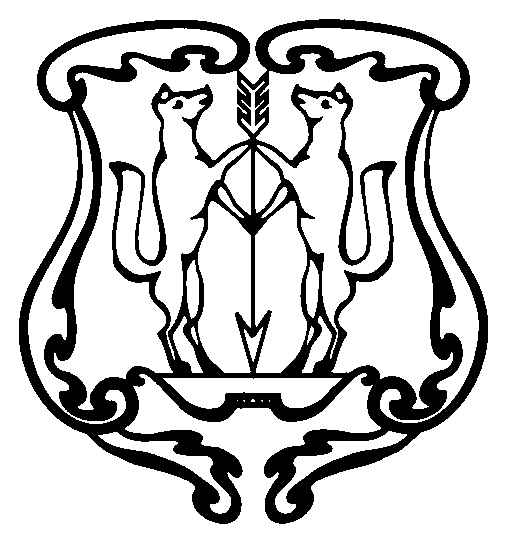 АДМИНИСТРАЦИЯ ГОРОДА ЕНИСЕЙСКАКрасноярского краяПОСТАНОВЛЕНИЕ27.10.2017 г.                                   г. Енисейск                                          № 214 - п  О внесении изменений в постановление администрации города  Енисейска   от  29.10.2013 №324-п «Об утверждении муниципальной программы 
«Развитие культуры и туризма города Енисейска»  	В соответствии со статьей 179 Бюджетного кодекса Российской Федерации, 
постановлением администрации города от 06.08.2013  № 243-п «Об утверждении Порядка принятия решения о разработке муниципальных программ города Енисейска их формировании   и реализации», руководствуясь статьями 37, 39, 43  Устава города Енисейска, ПОСТАНОВЛЯЮ:	1. Внести в постановление администрации города от  29.10.2013  № 324-п «Об утверждении муниципальной программы «Развитие культуры  и туризма города 
Енисейска» (в редакции постановления администрации города от 29.10.2015 № 186-п) следующее изменение:             1.1. муниципальную программу  города Енисейска «Развитие культуры  и 
туризма города Енисейска» изложить в новой редакции согласно приложению. 2. Опубликовать постановление в газете «Енисейск - Плюс»» и  на 
официальном интернет-портале органов местного самоуправления города Енисейска www.eniseysk.com.	 3. Постановление вступает в силу с 1 января 2018 года, но не ранее дня, 
следующего за днем его официального опубликования.            4.  Контроль за исполнением данного постановления возложить на заместителя главы города по социальным вопросам Н.В. Черемных.Глава города                                                                                                       И.Н.Антипов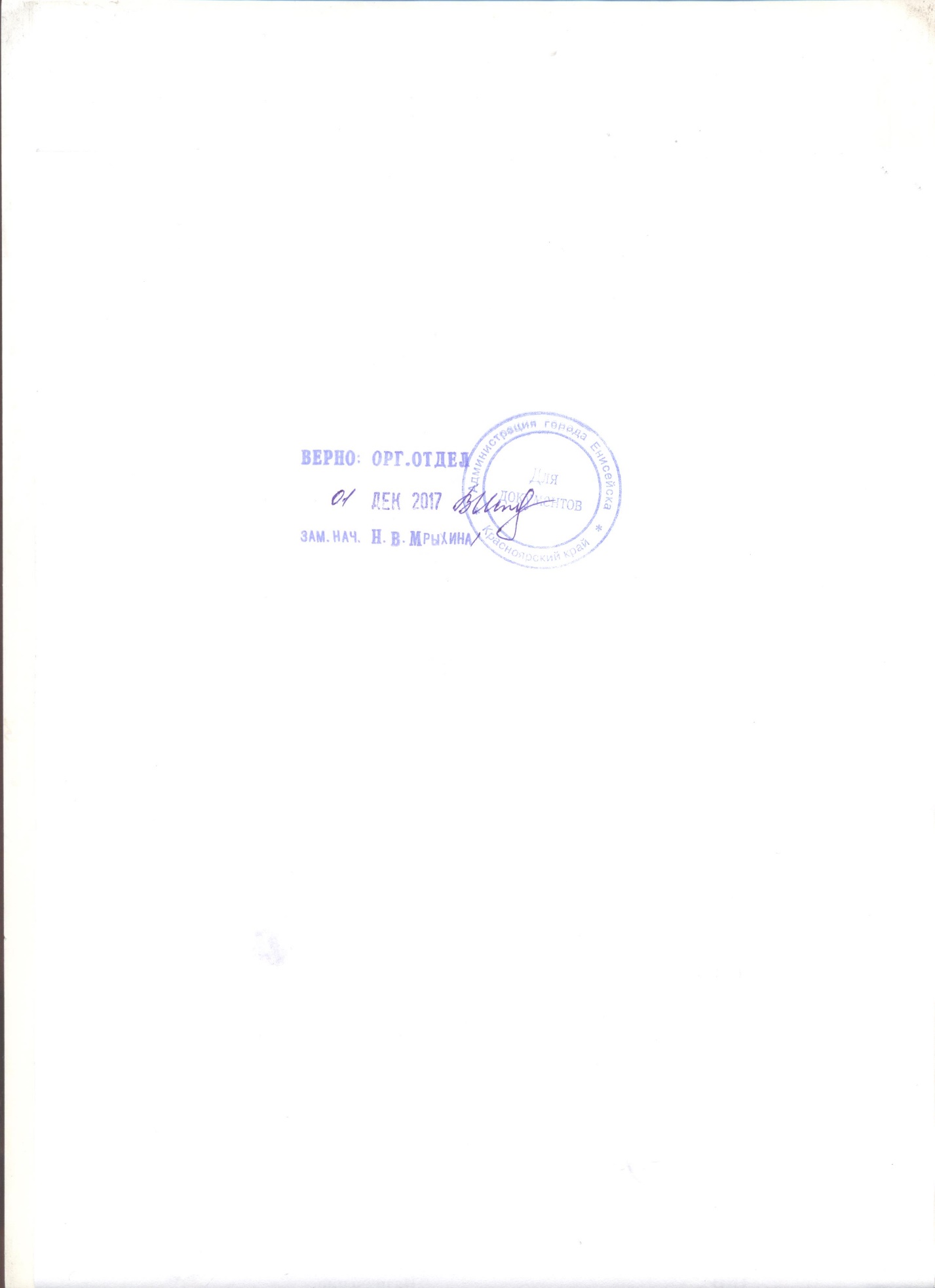 Ким Зоя Анатольевна8(39195) 2 49 78Приложение к постановлению администрации города27.10.2017  № 214 - п Муниципальная программа«Развитие культуры и туризма города Енисейска» на 2018 год и плановый период 2019 - 2020 годовПаспортмуниципальной программыОбщая характеристика текущего состояния отрасли «культура» г. Енисейска. Енисейск – один из старейших сибирских городов. С его прошлым нераздельно связана история присоединения Восточной Сибири к России.      Город был заложен в 1619 году отрядом казаков как военная крепость (острог)  на левом берегу Енисея, в двенадцати верстах от его притока - Кеми. Находясь на пересечении водных путей – город был посредником между центральными областями страны: Восточной Сибирью и Китаем.       Многочисленные экспедиции XVIII в. отправлялись  путешествовать на судах, построенных здесь. По утверждениям историков (С. В. Вахрушин, Н. Н. Бакай, В. А. Александров, А. Н. Копылов, О. Н. Вилков), Енисейск в середине XVIII в. считался одним из крупнейших городов не только Сибири, но и России. Приток населения в городе Енисейске на протяжении всего XVIII в. был из Поморья, традиционно пополнявшего население Сибири.С 1724 по 1783 годы город был центром промышленного производства, ведущими отраслями были металлообработка, солеварение, судостроение. На протяжении XVIII – XIX веков Енисейск был столицей ремесленников и зодчих и слыл в Сибири вторым после Тобольска центром ремесла и торговли, широко известен был продукцией мастеров кузнецкого и литейного дела, резчиков по дереву, кожевников, иконописцев.Енисейск не раз переживал времена расцвета и упадка, так Московско-Сибирский тракт, через Красноярск на Иркутск, устройство которого было начато с 1733 года и закончено в 1772 году, переместил направление экономических связей к югу и водный путь через Енисейск утратил свое значение. В начале XIX века в северо-енисейской тайге были открыты богатейшие золотоносные россыпи, и город становится одним из центров золотодобывающей промышленности XIX века, входит в десятку лучших городов Российского государства «под Символом Соболя», который нашел свое отображение в гербе Енисейска.В начале ХIХ в. Енисейск -  один из красивейших городов Сибири. Здесь работали знающие свое дело зодчие. Основными строительными материалами служили лиственница и сосна. Неповторимый колорит городу придают старинные усадьбы с высокими оградами и добротными амбарами, купеческие особняки свидетельствуют о торговом укладе и благополучии города в прошлом.  С 1722 года в городе началось возведение строений из камня. Сохранившиеся до нашего времени постройки из добротного енисейского кирпича представляют неповторимые образцы местной  школы сибирского барокко. Два монастыря и десять каменных церквей были возведены за сравнительно небольшой период и стали украшением города.Город Енисейск имеет богатейшую историю развития в связи с этим одним из направлений Программы является сохранение, эффективное использование и популяризация культурного наследия города Енисейска.По состоянию на 01.01.2017 года отрасль «культура» г. Енисейска представлена муниципальным казенным учреждением «Управление культуры, туризма, спорта и молодёжной политики города Енисейска», 1 учреждением музейного типа, 2 учреждениями клубного типа, 1 централизованной библиотечной системой, 3 учреждениями дополнительного образования детей в области искусств.Общая численность работников отрасли – 275 человек Муниципальные учреждения музейного типа  отрасли «культура» г. Енисейска представлено МБУК «Енисейский краеведческий музей им. А.И. Кытманова» Основными направлениями деятельности учреждения являются: научно-исследовательская и собирательная работа, экспозиционно-выставочная, научно-просветительская деятельность, работа фондов. Ежегодно данные учреждение посещают более 8 тыс. жителей и гостей города, что в среднем составляет 44% населения города. Экспонируется 4 % музейных предметов и коллекций основного фонда, что значительно ниже общероссийского показателя  (15%), из-за нехватки экспозиционных площадей.Основными задачами учреждения являются сохранение, эффективное использование и популяризация культурного наследия города Енисейска через предоставление услуг, в том числе доступа населению к музейным предметам, коллекциям (как напрямую, так и через электронную версию), расширение спектра предоставляемых услуг, модернизацию материально-технической базы учреждений музейного типа г. Енисейска, а также регистрацию музейных предметов в Музейном фонде Российской ФедерацииМБУК «Централизованная библиотечная система» г. Енисейска  обеспечивает свободный и полный доступ каждого человека к информации. Сеть централизованной библиотечной системы отрасли «культура» г. Енисейска состоит из 5 единиц: 1 центральная библиотека, 1 детская библиотека, 3 филиала. Важнейшим показателем деятельности библиотек является книговыдача.Услугами библиотек  ежегодно пользуются более 50 % жителей города. Ежегодно библиотеки посещают более 70 000 раз. На базе центральной библиотеки функционируют четыре крупных клуба по интересам. Один из них  (клуб «Родословие»), используя библиотечные фонды и материалы семейных архивов, выпустил в свет три выпуска альманаха «Енисейский родослов», что является очень важным для сохранения истории г. Енисейска, на сегодняшний день готовится выйти в свет четвертый выпуск. Книжный фонд пополняется (новые поступления осуществляются в основном за счет средств краевых субсидий и спонсорской помощи Фонда Михаила Прохорова), но количество поступлений недостаточно для того, чтобы удовлетворить запросы посетителей библиотек.Учреждения клубного типа в отрасли «культура» г. Енисейска представлены МБУК «Культурный центр» г. Енисейска и МБУК «Городской Дом культуры» имени А.О. Арутюняна.В данных учреждениях люди любых возрастов могут найти занятия по интересам и организовать свой досуг. Основным из направлений работы учреждений  является сохранение и развитие традиционной художественной культуры, театрального искусства (народный театр «Штрих» МБУК «Культурный центр» г. Енисейска), изучение песенного искусства (русская песня, фольклор, бардовские песни и т.д.) В учреждениях функционируют клубные формирования разнопланового характера, всего – 45 ед. Четыре  коллектива имеют звание «Народный».Одним из приоритетов деятельности учреждений клубного типа  отрасли «культура» г. Енисейска является сохранение численности участников мероприятий, клубных формирований, а также развитие кинопоказа, через повышение качества предоставляемых услуг, для чего необходимо  модернизировать материально-техническую базу учреждений.Популярность народных традиционных праздников, государственных праздников, проводимых учреждениями отрасли «культура» г. Енисейска, привлекает не только население г. Енисейска, но и прилегающих территорий (г. Лесосибиск, Енисейский район, 
г. Красноярск, Шушенский район, г. Сосновоборск, г. Кемерово и др.)Проведение данных мероприятий необходимо не только для организации досуга населения, но и для вовлечения населения в активную культурно – досуговую деятельность города, а также для сохранения и популяризации народных традиций, обрядов и праздников г. Енисейска.В связи с потребностью, на сегодняшний день, общества в неординарных творческих личностях необходимо создать условия (организация конкурсов, фестивалей, ярмарок, выставок и др.) для их поиска и развития с целью последующей реализации их способностей в профессиональной деятельности отрасли «культура» г. Енисейска.Услуги по предоставлению дополнительного образования в области искусств  осуществляют 3 учреждения: МБУ ДО «Детская музыкальная школа» г. Енисейска, МБУ ДО «Детская художественная школа имени Н.Ф.Дорогова» г. Енисейска, МБУ ДО «Хореографическая школа» г. ЕнисейскаЭффективное управления в отрасли «культура» г. Енисейска достигается  через  деятельность следующих учреждений:-  через эффективное функционирование МКУ «Управление культуры, туризма, спорта и молодёжной политики города Енисейска», деятельность которого направлена на  эффективное управление  отраслью «культура» г. Енисейска-   муниципальное казенное  учреждение культуры «Централизованная бухгалтерия культуры» г. Енисейска, деятельность которого направлена на оказание счетно-экономической помощи, в том числе учреждениям отрасли «культура» г. Енисейска. Всего данным учреждением обслуживается 7 учреждений культуры и учреждений дополнительного образования в области искусств;Одним из ключевых факторов эффективной работы учреждений отрасли «культура» 
г. Енисейска и учреждений дополнительного образования в отрасли «культура» г. Енисейска является их обеспеченность высококвалифицированными специалистами для предоставления качественных муниципальных услуг в отрасли «культура» г. Енисейска. На сегодняшний день отрасль испытывает острый дефицит в данных специалистах	В связи с этим в Программе предусмотрено мероприятие по организации процесса обучения и переподготовки специалистов отрасли «культура» г. ЕнисейскаРазвитие туризма в городе ЕнисейскеЕнисейск обладает туристско-рекреационным потенциалом, заключённым в богатом историческом прошлом, наличии большого количества памятников истории, культуры, архитектуры. Перспектива развития города связана с позиционированием в качестве центра культурно-познавательного, событийного и паломнического туризма на региональном и федеральном уровне.Сфера туризма города Енисейска представлена неорганизованным въездным, более востребованным внутренним туризмом для граждан России, в основном рассчитанным на жителей Красноярска и Красноярского края, а также Сибирского Федерального округа. Туризм является существенным фактором развития города Енисейска. Потенциальные возможности города позволяют при соответствующем уровне развития туристской инфраструктуры принимать до 50 тыс.  туристов в год.На сегодняшний день основными проблемами, препятствующими развитию внутреннего туризма, являются:высокая стоимость туров (высокая стоимость проживания, питания, транспортного и иного туристского обслуживания, существенно превышающая среднеевропейский уровень);недостаточно развитая туристская инфраструктура, малое количество гостиничных средств размещения туристского класса с современным уровнем комфорта, дефицит современных туристских автобусов и других транспортных средств;недостаточная реклама туристских возможностей на территории города и за его пределами;невыгодные экономические условия для привлечения инвестиций в туристскую инфраструктуру, отсутствие готовых инвестиционных площадок, наличие административных барьеров и др.На сегодняшний момент туристско-рекреационный потенциал города Енисейска остается невостребованным. Наличие объектов культурного наследия не может само по себе обеспечить необходимый приток туристов и его коммерциализацию. Для этого, они должны быть окружены комфортной городской и информационной средой, а в обслуживание туристов должен быть вовлечен малый и средний бизнес. В связи с этим необходимо комплексное решение вопроса туристской инфраструктуры с целью повышения ее конкурентоспособности. Гостиницы, гостевые дома и рестораны необходимо создавать на новых местах в шаговой доступности от исторического центра. Также необходимо создать условия для комфортного передвижения самостоятельных туристов (автотуристов) на территории Енисейска, снабдив его информационными указателями.Учитывая ограниченные внутренние ресурсы частного бизнеса, необходимы меры для привлечения внешних инвесторов. С этой целью осуществляется популяризация информации об инвестиционных предложениях на территории города.С целью повышения степени информированности потенциальных туристов о туристско-рекреационных возможностях, событиях и туристических продуктах Енисейска, необходимо осуществить комплекс мер направленных на формирование имиджа территории как туристического центра, брендирования знаковых мероприятий, проведения активной информационной кампании в России и за рубежом. Также в программу включены мероприятия, направленные на сохранение и эффективное использование историко - культурного наследия Красноярского края, в том числе г. Енисейска через функционирование МКУ «Архив города Енисейска».Сохранение и эффективное использование историко - культурного наследия Красноярского края, в том числе г. Енисейска.Документы Архивного фонда Российской Федерации и другие архивные документы (далее - архивные документы), хранящиеся в муниципальном  казенном учреждении «Архив города Енисейска», являются неотъемлемой частью историко-культурного наследия города Енисейска и Красноярского края в целом.Общий объем архивных документов Архивного фонда Российской Федерации, сосредоточенных в МКУ «Архив города Енисейска», составляет  19 540 дел, которые  хранятся в 151 фонде, из них дореволюционного периода - 437 дел в 14 фондах.Структура архивных документов представлена управленческими документами 
(9 745 дел в 126 фондах), и фотодокументами (951 дел в 1 фонде).  Документы по личному составу (8 040 дел в 19 фондах), документы личного происхождения (804 дел в 5 фондах).Согласно действующему законодательству, архивные документы должны храниться в нормативных условиях, обеспечивающих их вечное хранение и безопасность, что и определило цель функционирования МКУ «Архив города Енисейска» - сохранение и эффективное использование историко - культурного наследия Красноярского края, в том числе г. Енисейска.Данная цель достигается через:1.Создание нормативных условий хранения архивных документов, исключающих их хищение и утрату.Мероприятия по сохранению архивных документов (приобретение металлических стеллажей, архивных коробов, приборов измерения температуры и влажности), отражающих материальную и духовную жизнь населения города Енисейска, а также  Красноярского края в целом, и являющихся неотъемлемой частью его историко-культурного наследия, позволит исключить их утрату,  обеспечивая вечное хранение и использование с целью дальнейшего развития успешного гражданского общества, правового государства, воспитания в жителях патриотизма и толерантности.Реализация Программы будет осуществляться в соответствии со следующими основными приоритетами:	обеспечение максимальной доступности культурных ценностей для населения года Енисейска, повышение качества и разнообразия культурных услуг,   в том числе: 	создание открытого культурного пространства г. Енисейска (развитие гастрольной, выставочной, фестивальной деятельности и др.);создание виртуального культурного пространства г. Енисейска (оснащение учреждений культуры современным программно-аппаратным комплексом, создание инфраструктуры, обеспечивающей населению   доступ к электронным фондам музеев, библиотек и архива г. Енисейска);создание благоприятных условий для творческой самореализации граждан, получения художественно-эстетического,  предпрофессионального образования в области культуры и приобщения к культуре и искусству всех групп населения;активизация просветительской деятельности учреждений отрасли «культура» 
г. Енисейска (гражданско-патриотическое просвещение, культурно-историческое и художественно-эстетическое воспитание)укрепление нормативно-правовой базы отрасли «культура» г. Енисейска, обеспечивающей рост и развитие отрасли; сохранение, популяризация и эффективное использование культурного наследия 
г. Енисейска, в том числе:сохранение и пополнение библиотечного, музейного, архивного фондовподдержка и развитие народных художественных ремесел, декоративно-прикладного творчества,  творческих коллективов;развитие туризма в г. Енисейске популяризация культуры г. Енисейска (традиций, обычаев, обрядов) за его пределами через участие в конкурсах, выставках и фестивалях разного уровня;В соответствии с основными приоритетами целью Программы является Создание условий для развития, реализации культурного и духовного потенциала населения города Енисейска и формирование на территории города эффективного конкурентоспособного туристского продукта   Для достижения данной цели должны быть решены следующие задачи.Задача 1.: Обеспечение сохранности и эффективного использования культурного наследия г. Енисейска, через повышение уровня доступности и качества предоставляемых библиотечных и музейных услуг;Решение данных задач будет обеспечено посредством осуществления подпрограммы –  «Культурное наследие»	Задача 3.:   Поддержка творчества;Задача 4.: Создание условий для организации досуга населения;Для решения указанных задач предусматривается выполнение подпрограммы -  «Искусство и народное творчество» Задача 5: Повышение качества туристических услуг;Задача решается в результате реализации подпрограммы «Развитие туризма в городе Енисейске»;Задача 6: Создание нормативных условий хранения архивных документов, исключающих их хищение и утрату;Для решения указанной задачи предусматривается выполнение подпрограммы -  «Архивное дело в городе Енисейске» Задача 7: Сохранение и развитие системы дополнительного образования в области искусств; Данная задача решается в рамках подпрограммы «Дополнительное образование в области искусств»;Задача 8:  Сохранение и поддержка кадрового потенциала учреждений отрасли «культура» г. Енисейска; 	Задача 9: Обеспечение условий для эффективного управления в отрасли «культура» г. Енисейска. 	Для решения указанных задач предусматривается выполнение подпрограммы «Обеспечение условий реализации муниципальной программы»Реализация Программы позволит расширить населению  доступ к культурным ценностям и информации в области культуры г. Енисейска, обеспечит поддержку всех форм творческой самореализации личности, широкое вовлечение граждан в культурную деятельность, активизирует процессы интеграции г. Енисейска  в культурное пространство Красноярского края, создаст условия для дальнейшей эффективной деятельности учреждений отрасли «культура» г. Енисейска и образовательных учреждений в области искусств.2. Перечень подпрограмм, мероприятия подпрограмм Программы Цели, задачи и мероприятия, предусмотренные в подпрограммах Программы, способствуют достижению цели и конечных результатов настоящей Программы.Для достижения заявленной цели и решения поставленных задач в рамках настоящей Программы предусмотрена реализация подпрограмм:	Подпрограмма 1: «Культурное наследие».В рамках данной подпрограммы планируется выполнить следующие мероприятия:	- Деятельность учреждений музейного типа отрасли «культура» г. Енисейска;	- Деятельность учреждений библиотечного типа отрасли «культура» г. Енисейска.	 Подпрограмма 2: «Искусство и народное творчество». В рамках данной подпрограммы планируется выполнить следующие мероприятия:	- Софинансирование мероприятий, организованных учреждениями отрасли «культура» с целью выявления и дальнейшего развития творчески одаренных детей;	- Софинансирование мероприятий, направленных на поддержку коллективов народного творчества, мастеров ДПИ учреждений отрасли «культура» г. Енисейска;	- Обеспечение населения услугами учреждений клубного типа отрасли «культура» г. Енисейска;	-  Организация  и проведение  культурных мероприятий, в том числе Августовской ярмарки.  Подпрограмма 3: «Развитие туризма в городе Енисейске »; - Популяризация культурных ценностей г. Енисейска;- Исполнение мероприятий в рамках освоения субсидии бюджету муниципального образования -  город Енисейск, на развитие туризма в городе Енисейске в рамках подпрограммы "Подготовка к 400-летию города Енисейска в 2019 году" государственной программы Красноярского края "Развитие культуры и туризма";- Участие в туристической ярмарке «Енисей».Подпрограмма 4: «Архивное дело в городе Енисейске» - Функционирование муниципального казенного учреждения  "Архив города Енисейска"Подпрограмма 5: «Дополнительное  образование  в области искусств».- Функционирование 3 учреждений дополнительного образования в области искусств: МБУ ДО «Детская музыкальная школа» г. Енисейска, МБУ ДО «Детская художественная школа имени Н.Ф. Дорогова» г. Енисейска, МБУ ДО «Хореографическая школа» 
г. Енисейска;Подпрограмма 6: «Обеспечение условий реализации муниципальной программы»- Организация процесса обучения и переподготовки специалистов отрасли «культура» г. Енисейска;- Содержание МКУ «Централизованная бухгалтерия культуры» г. Енисейска;- Содержание МКУ "Управление культуры, туризма, спорта и молодёжной политики города Енисейска"3. Перечень нормативных правовых актов, которые необходимы                                                    для реализации мероприятий Программы, подпрограммы	Информация о перечне нормативных правовых актов администрации города, которые необходимы для реализации мероприятий Программы, представлена в приложении 2 к настоящей Программе.4. Перечень целевых индикаторов и показателей                                                              результативности Программы	Информация о составе и значениях целевых индикаторов и показателей предоставлена в приложении 3 к настоящей Программе.5. Ресурсное обеспечение программы за счет средств бюджета города,                        вышестоящих бюджетов и внебюджетных источников	Информация о расходах на реализацию мероприятий Программы предоставлена в приложении 4 к настоящей Программе.	Распределение планируемых объемов финансирования Программы по источникам и направлениям расходования средств представлено в приложении 5 к настоящей Программе.6. Подпрограммы ПрограммыПодпрограмма 1:  «Культурное наследие»Паспорт подпрограммы 11. Постановка общегородской проблемы подпрограммы  Город Енисейск -  один из красивейших городов Сибири. Неповторимый колорит городу придают старинные усадьбы с высокими оградами и добротными амбарами, купеческие особняки свидетельствуют о торговом укладе и благополучии города в прошлом.  С 1722 года в городе началось возведение строений из камня. Сохранившиеся до нашего времени постройки из добротного енисейского кирпича представляют неповторимые образцы местной  школы сибирского барокко. 
Два монастыря и десять каменных церквей были возведены за сравнительно небольшой период и стали украшением города.Город Енисейск имеет богатейшую историю развития, в связи с чем, определились  цель  и задача данной подпрограммы:Цель: Сохранение и эффективное использование культурного наследия города Енисейска.Задача: Обеспечение сохранности и эффективного использования культурного наследия г. Енисейска, через повышение уровня доступности и качества предоставляемых библиотечных и музейных услуг.  Данную задачу решают муниципальные учреждения музейного и библиотечного типа отрасли «культура» г. Енисейска: МБУК «Енисейский краеведческий музей им. А.И.Кытманова» и МБУК «Централизованная библиотечная система» г. Енисейска через предоставление услуг:- Библиотечное, библиографическое и информационное обслуживание пользователей библиотеки- Предоставление библиографической информации из государственных библиотечных фондов и информации из государственных библиотечных фондов в части, не касающейся авторских прав- Публичный показ музейных предметов, музейных коллекций (как напрямую, так и через электронную версию)- Библиографическая обработка документов и создание каталогов- Формирование, учет, изучение, обеспечение физического сохранения и безопасности фондов библиотек, включая оцифровку фондовЕжегодно МБУК «Енисейский краеведческий музей им. А.И. Кытманова» посещают более 8 тыс. жителей и гостей города, что в среднем составляет 44% населения города. Экспонируется более 4 % музейных предметов и коллекций основного фонда, что значительно ниже общероссийского показателя  (15%), из-за нехватки экспозиционных площадей.Сеть централизованной библиотечной системы отрасли «культура» г. Енисейска состоит из 5 единиц: 1 центральная библиотека, 1 детская библиотека, 3 филиала. Важнейшим показателем деятельности библиотек является книговыдача.Услугами библиотек  ежегодно пользуются более 63 % жителей города. Ежегодно библиотеки посещают не менее 70 000 раз. На базе центральной библиотеки функционируют четыре крупных клуба по интересам. Один из них  (клуб «Родословие»), используя библиотечные фонды и материалы семейных архивов, издает сборники альманаха «Енисейский родослов», что является очень важным для сохранения истории г. Енисейска. В настоящее время учреждение готовится к участию в проекте по модернизации библиотек.Книжный фонд учреждения пополняется (новые поступления осуществляются в основном за счет средств краевых субсидий и спонсорской помощи Фонда Михаила Прохорова), но количества поступлений недостаточно для того, чтобы удовлетворить запросы посетителей библиотек, в связи с тем, что на комплектование библиотечных фондов выделяется значительно меньше средств, чем требуется, а ежегодно из книжных фондов списывается 5%  по ветхости.Данные учреждения нуждаются в квалифицированных кадрах.В результате выполнения мероприятий данной подпрограммы планируется достичь следующих результатов:Количество музейных предметов основного фонда учреждений культуры музейного типа г. Енисейска составит: в 2018 г. – 39 968 ед.; в 2019 г. – 40 118 ед.; в 2020 г. – 40 268 ед.Количество посетителей учреждений культуры музейного типа 
г. Енисейска составит: в 2018 г. – 7 500 чел.; в 2019 г. –  8 500 человек в год; в 2020 г. –  8 550 человек в год.Количество пользователей библиотек отрасли «культура» 
г. Енисейска составит: в 2018 г. – 10 290 чел.; в 2019 г. – 10 330 чел.; в 2020 г. – 10 370 чел. Количество новых изданий, приобретенных в фонды муниципальных библиотек отрасли «культура»  г. Енисейска  составит: в 2018 г. - не менее  700 экз.; 2019 г. - не менее  750  экз. в год; 2020 г. - не менее  800  экз. в год.2. Основная цель, задачи, сроки выполнения и показатели результативности подпрограммыЦелями и задачами подпрограммы являются:Цель: Сохранение и эффективное использование культурного наследия города ЕнисейскаЗадача 1.: Обеспечение сохранности и эффективного использования культурного наследия 
г. Енисейска, через повышение уровня доступности и качества предоставляемых библиотечных и музейных услугСроки реализации подпрограммы: 2018 - 2020 годы 3. Механизм реализации подпрограммы	Координацию деятельности исполнителей по реализации мероприятий подпрограммы осуществляет Администрация города ЕнисейскаИсполнителями мероприятий подпрограммы являются: МБУК «Енисейский краеведческий музей им. А.И. Кытманова», МБУК «Централизованная библиотечная система» г. ЕнисейскаРеализация подпрограммы осуществляется на основе: -  муниципальных заданий, договоров, муниципальных контрактов, заключенных в соответствии с законодательством о размещении заказов на поставки товаров, выполнение работ, оказание услуг для государственных и муниципальных нужд;- условий, порядка и правил, утвержденных федеральными и краевыми нормативными правовыми актамиМеханизм реализации подпрограммы включает в себя:- выбор высококвалифицированных, компетентных, ответственных исполнителей;- подготовку и выпуск нормативных актов, формирующих комплексную систему законодательного и организационно – распорядительного сопровождения выполнения мероприятий подпрограммы;- подготовку постановлений, распоряжений, договоров, приказов, положений, смет для реализации мероприятий подпрограммы;- распределение финансовых средств, направленных на организацию и проведение мероприятий подпрограммы: мастер – классов, выставок, конкурсов, комплектование библиотечных фондов, сценариев для проведения культурных мероприятий;-  предоставление услуг юридическим и физическим лицам;-  сбор отчетных материалов от исполнителей подпрограммы и оценку исполнения подпрограммы по итогам каждого квартала и  отчетного года; - ежегодное уточнение целевых показателей и затрат по  мероприятиям подпрограммы, механизма реализации подпрограммы, состава исполнителей.4. Характеристика основных мероприятий подпрограммыПеречень мероприятий подпрограммы приведен в приложении  1 к муниципальной программе «Развитие культуры и туризма города Енисейска» на 2018 год и плановый период 2019-2020 годовПодпрограмма 2:  «Искусство и народное творчество»Паспорт подпрограммы 21. Постановка общегородской проблемы подпрограммы Муниципальная подпрограмма «Искусство и народное творчество» разработана с учетом основных приоритетов социально-экономического развития г. Енисейска, в числе которых создание в городе Енисейске комфортной и стимулирующей среды, способной сохранять и развивать творческую атмосферу и представляющей человеку разнообразные возможности для творческой самореализации.Несмотря на повышение, в последние годы, качества жизни горожан (появление сотовых телефонов, компьютеров, Интернета и др.), население нуждается в культурном просвещении, в грамотной организации досуга и условий для раскрытия творческого потенциала людей, в общении.Данные потребности населения обозначили цель и задачи подпрограммы:Цель: Обеспечение населению года Енисейска доступа к культурным благам и участию в культурной жизни г. Енисейска;Задача 1.: Поддержка творчества;Задача 2.: Создание условий для организации досуга населенияРешение поставленных задач и цели обеспечивается через эффективную деятельность учреждений клубного типа отрасли «культура» г. Енисейска, предоставление услуг:- Организация и проведение культурно-массовых мероприятий-Организация деятельности клубных формирований и формирований самодеятельного народного творчества - Показ кинофильмов Учреждения клубного типа в отрасли «культура» г. Енисейска представлены 
МБУК «Культурный центр» г. Енисейска и МБУК «Городской Дом культуры» имени А.О. Арутюняна.В данных учреждениях люди любых возрастов могут найти занятия по интересам и организовать свой досуг. Основным из направлений работы учреждений  является сохранение и развитие традиционной художественной культуры, театрального искусства (народный театр «Штрих» МБУК «Культурный центр» г. Енисейска), изучение песенного искусства (русская песня, фольклор, бардовские песни и т.д.) В учреждениях функционируют клубные формирования разнопланового характера, всего – 45 ед. Четыре  коллектива имеют звание «Народный».Одним из приоритетов деятельности учреждений клубного типа  отрасли «культура» г. Енисейска является сохранение численности участников мероприятий, клубных формирований, а также развитие кинопоказа, через повышение качества предоставляемых услуг, для чего необходимо  модернизировать материально-техническую базу учреждений.Популярность народных традиционных праздников, государственных праздников, проводимых учреждениями отрасли «культура» г. Енисейска, привлекает не только население г. Енисейска, но и прилегающих территорий (г. Лесосибиск, Енисейский район, 
г.Красноярск, Шушенский район, г. Сосновоборск, г. Кемерово и др.)Проведение данных мероприятий необходимо не только для организации досуга населения, но и для вовлечения населения в активную культурно – досуговую деятельность города, а также для сохранения и популяризации народных традиций, обрядов и праздников г. Енисейска.В связи с потребностью, на сегодняшний день, общества в неординарных творческих личностях необходимо создать условия (организация конкурсов, фестивалей, ярмарок, выставок и др.) для их поиска и развития с целью последующей реализации их способностей в профессиональной деятельности отрасли «культура» г. Енисейска. Для этого в данной подпрограмме запланированы мероприятия по поддержке мероприятий, организованных учреждениями отрасли «культура» с целью выявления и дальнейшего развития творчески одаренных детей и мероприятий, направленных на поддержку коллективов народного творчества, мастеров ДПИ учреждений отрасли «культура».При исполнении мероприятий подпрограммы планируется достичь следующие результаты:Количество мероприятий, организованных и проведенных учреждениями клубного типа отрасли «культура» г. Енисейска, составит: в 2018 г. - 274 ед.; в 2019 г. - 274 ед.; в 2020 г. - 274 единиц в годКоличество зрителей киносеансов, на бесплатной основе, в учреждениях клубного типа отрасли «культура»  г. Енисейска составит: в 2018 г. – 890 чел.; в 2019 г. – 892 чел.; в 2020 г. – 892 чел. Доля обучающихся (от основного контингента обучающихся школ дополнительного образования отрасли «культура» г. Енисейска)  - победителей  конкурсов, смотров, фестивалей и других мероприятий, составит: в 2018 г. – 64,3%; в 2019 г. – 62,6%; в 2020 г. – 62,6%;Количество посетителей клубных учреждений отрасли «культура» г. Енисейска на бесплатной основе составит:  в 2018 г. – 72 376 чел.; в 2019 г. – 72 382 чел.; в 2020 г. – 72 382 чел.Количество коллективов клубных учреждений культуры, имеющих звание «Народный», до 2020 года -  4 ед.2. Основная цель, задачи, сроки выполнения и показатели результативности подпрограммы	Целями и задачами подпрограммы являются:Цель: Обеспечение населению года Енисейска доступа к культурным благам и участию в культурной жизни г. Енисейска;Задача 1.: Поддержка творчества;Задача 2.: Создание условий для организации досуга населенияСроки реализации подпрограммы: 2018 - 2020 годы 3. Механизм реализации подпрограммыКоординацию деятельности исполнителей по реализации мероприятий подпрограммы осуществляет Администрация города ЕнисейскаИсполнителями данной подпрограммы являются: МБУК «Городской Дом культуры» имени А.О. Арутюняна, МБУК «Культурный центр» г. ЕнисейскаРеализация подпрограммы осуществляется на основе: -  муниципальных заданий, договоров, муниципальных контрактов, заключенных в соответствии с законодательством о размещении заказов на поставки товаров, выполнение работ, оказание услуг для государственных и муниципальных нужд;- условий, порядка и правил, утвержденных федеральными и областными нормативными правовыми актамиМеханизм реализации подпрограммы включает в себя:- выбор высококвалифицированных, компетентных, ответственных исполнителей;- подготовку и выпуск нормативных актов, формирующих комплексную систему законодательного и организационно – распорядительного сопровождения выполнения мероприятий подпрограммы;- подготовку договоров, приказов, положений, сценариев, смет для реализации мероприятий подпрограммы;- распределение финансовых средств, направленных на организацию и проведение мероприятий подпрограммы: фестивалей, конкурсов, мастер – классов, выставок, гастролей, а также на  организацию культурных мероприятий, в том числе Августовской ярмарки;-  предоставление услуг юридическим и физическим лицам;- сбор отчетных материалов от исполнителей подпрограммы и оценку исполнения подпрограммы по итогам каждого квартала и  отчетного года; - ежегодное уточнение целевых показателей и затрат по  мероприятиям подпрограммы, механизма реализации подпрограммы, состава исполнителей.4. Характеристика основных мероприятий подпрограммыПеречень мероприятий подпрограммы приведен в приложении 1 к муниципальной программе «Развитие культуры и туризма города Енисейска» на 2018 год и плановый период 2019-2020 годовПодпрограмма 3:  «Развитие туризма в  городе Енисейске»Паспорт подпрограммы 31. Постановка общегородской проблемы подпрограммы Енисейск обладает туристско-рекреационным потенциалом, заключённым в богатом историческом прошлом, наличии большого количества памятников истории, культуры, архитектуры. Перспектива развития города связана с позиционированием в качестве центра культурно-познавательного, событийного и паломнического туризма на региональном и федеральном уровне.Сфера туризма города Енисейска представлена неорганизованным въездным и, более востребованным, внутренним туризмом для граждан России, в основном рассчитанным на жителей Красноярска и Красноярского края, а также Сибирского Федерального округа. Туризм является существенным фактором развития города Енисейска. Потенциальные возможности города позволяют при соответствующем уровне развития туристской инфраструктуры создать полноценную туристcко-рекреационную зону.На сегодняшний день основными проблемами, препятствующими развитию внутреннего туризма, являются:высокая стоимость туров (высокая стоимость проживания, питания, транспортного и иного туристского обслуживания, существенно превышающая среднеевропейский уровень);недостаточно развитая туристская инфраструктура, малое количество гостиничных средств размещения туристского класса с современным уровнем комфорта, дефицит современных туристских автобусов и других транспортных средств;недостаточная реклама туристских возможностей на территории города и за его пределами;невыгодные экономические условия для привлечения инвестиций в туристскую инфраструктуру, отсутствие готовых инвестиционных площадок, наличие административных барьеров и др.На сегодняшний момент туристско-рекреационный потенциал города Енисейска остается невостребованным. Наличие объектов культурного наследия не может само по себе обеспечить необходимый приток туристов и его коммерциализацию. Для этого, они должны быть окружены комфортной городской и информационной средой, а в обслуживание туристов должен быть вовлечен малый и средний бизнес. В связи с этим необходимо комплексное решение вопроса туристской инфраструктуры с целью повышения ее конкурентоспособности. Гостиницы, гостевые дома и рестораны необходимо создавать на новых местах в шаговой доступности от исторического центра. Также необходимо создать условия для комфортного передвижения самостоятельных туристов (автотуристов) на территории Енисейска, снабдив его современной туристской навигацией и иными информационными указателями.Учитывая ограниченные внутренние ресурсы частного бизнеса, необходимы меры для привлечения внешних инвесторов. С этой целью предполагается осуществить подготовку концепции развития центра города с внедрением всех существующих и будущих объектов, а также подготовку отдельных инвестиционных предложений по каждой из инвестиционных площадок.Для более эффективной популяризации туристских ресурсов и продуктов города Енисейска действует туристско-информационный центр города, который осуществляет свою деятельность при МБУК «Енисейский краеведческий музей им. А.И. Кытманова». Специалист распространяет информацию по средствам туристско-информационного портала города Енисейска, разрабатывает проекты туристских маршрутов, принимает участие в региональных и международных мероприятиях туристкой направленности, консультирует горожан, гостей и потенциальных туристов в области туристско-рекреационных услуг на территории города. С целью повышения информированности потенциальных туристов о туристско-рекреационных возможностях, событиях и туристических продуктах Енисейска, необходимо осуществить комплекс мер направленных на позиционирование территории как туристического центра, брендирования знаковых мероприятий, проведения активной информационной кампании на внутреннем, российском и мировом туристских рынках. 	Решение данного вопроса диктует необходимость привлечения квалифицированных кадров, обладающими знаниями, компетенциями и опытом в отрасли.2. Основная цель, задачи, сроки выполнения и показатели результативности подпрограммы	Целями и задачами подпрограммы являются:Цель: Сохранение и развитие города как административного, культурно-исторического и туристического центра с обеспечением сбалансированности интересов жителей и гостей городаЗадача 1. Развитие туризма в городе Енисейске. Сроки реализации подпрограммы: 2018 - 2020 годы 3. Механизм реализации подпрограммыФинансирование мероприятий программы осуществляется за счет средств краевого и местного бюджетов.Главным распорядителем бюджетных средств является Муниципальное казенное учреждение «Управление культуры, туризма, спорта и молодёжной политики города Енисейска». Реализация программы осуществляется на основе:- соглашений, договоров, муниципальных контрактов, заключенных в соответствии с Федеральным законом от 05.04.2013 № 44-ФЗ "О контрактной системе в сфере закупок товаров, работ, услуг для обеспечения государственных и муниципальных нужд";- условий, порядка и правил, утвержденных федеральными и краевыми нормативно-правовыми актами.Механизм реализации программы включает в себя:- подготовку и выпуск нормативно-правовых актов, формирующих комплексную систему законодательного и организационно – распорядительного сопровождения выполнения мероприятий  программы;	- подготовку приказов, положений, смет, программ (сценариев), проводимых мероприятий;- распределение финансовых средств- по итогам каждого квартала и отчетного года сбор отчетных материалов от исполнителей программы и оценку исполнения программы;- муниципальное образование «город Енисейск» с учетом выделяемых средств на реализацию программы ежегодно уточняет целевые показатели и затраты по программным мероприятиям, механизм реализации программы, состав исполнителей.4. Характеристика основных мероприятий подпрограммыПеречень мероприятий подпрограммы приведен в приложении  2 к муниципальной программе «Развитие культуры и туризма города Енисейска» на 2018 год и плановый период 2019-2020 годовПодпрограмма 4:  «Архивное  дело в городе Енисейске»Паспорт подпрограммы 41. Постановка общегородской проблемы подпрограммы		Документы Архивного фонда Российской Федерации и другие архивные документы (далее - архивные документы), хранящиеся в муниципальном казенном учреждении «Архив города Енисейска», являются неотъемлемой частью историко-культурного наследия города Енисейска и Красноярского края в целом. Структура архивных документов представлена управленческими документами, документами по личному составу, фотодокументами и документами личного происхождения. 	Общий объем архивных документов Архивного фонда Российской Федерации, сосредоточенных в МКУ «Архив города Енисейска», составляет  19 871 дело, которые  хранятся в 158 фондах.На 01.01.2017 года – 158 фондов, из них: 143 фонда современного периода, 14 фондов дореволюционного периода, 1 фонд фотодокументов. Количество описей дел всего 314, в том числе: постоянного срока хранения – 148, по личному составу – 141, личного происхождения – 14, фотодокументов – 11.	Сохранность этих документов в архиве обеспечивается  комплексом мероприятий, включающих рациональное размещение документов и контроль за их физическим состоянием. Для этого нужны металлические стеллажи, архивные короба, приборы измерения температуры и влажности.	Также неотъемлемой частью организации работы архива является учет архивных документов. В состав учетных документов входят: книга учета поступления и выбытия дел, список фондов, реестр описей, учетные базы данных и оцифровка документов. Благодаря оцифровки документов обеспечивается быстрый поиск, сохранность, возможность формирования электронных ресурсов, обеспечивающих оперативность доступа к документу, в т.ч. с использованием Интернет-технологий.      	Одной из главных задач архива является эффективное  использование документов. Для этого проводятся мероприятия информационного характера, которые включают организацию выставок документов, организацию встреч с общественностью, экскурсии в архивы, презентации, дни открытых дверей, лекции и доклады, читательские конференции, уроки для студентов и школьников. Для лучшего восприятия передаваемой информации проведение встреч должно сопровождаться показом слайдфильмов, иллюстративных схем. 	В целях улучшения качества сохранности, учета и использования документов необходимо в 2018 году предусмотреть приобретение следующего оборудования: термогигрометры (2 ед. стоимость  одного – 7800 рублей), мультимедиа-проектора (стоимость – 38000 рублей) и экрана к нему (8000 рублей), стеклянные витрины (стоимость – 20000 рублей), и включить в подпрограмму дополнительно реализацию следующих мероприятий:            1. Мероприятия по обеспечению сохранности Архивного фонда:       - приобретение прибора измерения температуры и влажности. 	2. Мероприятия по информатизации архивного дела:      - приобретение Мультимедиа-проектора, экрана к нему и стеклянные         витрины.2. Основная цель, задачи, сроки выполнения и показатели результативности подпрограммы.Муниципальная  подпрограмма разработана в  целях комплексного решения проблем сохранения, пополнения и всестороннего использования документов, имеющихся на хранении в архиве, обеспечения учреждений и граждан архивной информацией, расширения доступа граждан к архивным документам.Целью подпрограммы является создание эффективной системы организации хранения, комплектования, учета и использования архивного фонда в городе Енисейске.Исходя из поставленной цели,   определены следующие задачи подпрограммы:	Задача 1. Обеспечение сохранности документов архивного фонда и других архивных документов.	 Задача 2. Совершенствование учета документов архивного фонда и других архивных документов, развитие их информационного потенциала;	 Задача 3.  Удовлетворение потребностей пользователей на получение и использование информации, содержащейся в документах архивного фонда и других архивных документов.	Для оценки степени достижения поставленных  целей и задач подпрограммы разработаны следующие показатели результативности:	-удельный вес документов архивного фонда и других архивных документов, требующих улучшения физического состояния, в общем количестве документов архива -  2018г. – 12,0%, 2019г. – 11,5%, 2020г. – 10,3%.	- удельный вес  фондов  предприятий и учреждений,  включенных в систему автоматизированного государственного учета документов архивного фонда и других архивных документов, в общем количестве фондов архива, ежегодно  – 100%.	- удельный вес исполненных запросов пользователей и выданных пользователям документов в установленные сроки в общем количестве поступивших запросов, ежегодно  – 100%.	Сроки реализации  подпрограммы: 2018 – 2020 годы3. Механизм реализации подпрограммы Исполнителем мероприятий подпрограммы является МКУ «Архив города Енисейска». Реализация подпрограммы осуществляется на основе: -  договоров, муниципальных контрактов, заключенных в соответствии с законодательством о размещении заказов на поставки товаров, выполнение работ, оказание услуг для государственных и муниципальных нужд;- условий, порядка и правил, утвержденных федеральными и краевыми правовыми актами, настоящим Уставом.Механизм реализации подпрограммы включает в себя:- подготовку и выпуск нормативных актов, формирующих комплексную систему законодательного и организационно – распорядительного сопровождения выполнения мероприятий подпрограммы;- подготовку договоров, приказов, положений, смет для реализации мероприятий подпрограммы;- распределение финансовых средств, направленных на организацию работы по сохранению и эффективному использованию архивных документов в МКУ «Архив города Енисейска», организация и проведение выставок и мастер-классов, комплектование фонда архива, подготовка информационных сообщений. -  предоставление услуг юридическим и физическим лицам;-  сбор отчетных материалов об исполнении подпрограммы по итогам каждого квартала и  отчетного года; - ежегодное уточнение целевых показателей и затрат по  мероприятиям подпрограммы, механизма реализации подпрограммы, состава исполнителей4. Характеристика основных мероприятий подпрограммыПеречень мероприятий подпрограммы приведен в приложении  1 к муниципальной программе «Развитие культуры и туризма города Енисейска» на 2018 год и плановый период 2019-2020годовПодпрограмма 5:  «Дополнительное  образование  в области искусств»Паспорт подпрограммы 51. Постановка общегородской проблемы подпрограммы Муниципальная подпрограмма «Дополнительное  образование  в области искусств»  направлена на создание в городе Енисейске комфортной и стимулирующей среды, способной сохранять и развивать творческую атмосферу, представляющей человеку разнообразные возможности для творческой самореализации, культурного просвещения в области искусств.На территории города Енисейска функционирует 3 учреждения дополнительного образования в области искусств: МБУ ДО «Детская музыкальная школа» г. Енисейска, 
МБУ ДО «Детская художественная школа» г. Енисейска,  МБУ ДО «Хореографическая школа» г. Енисейска, деятельность которых направлена на предоставление  дополнительного общеразвивающего и дополнительного общеразвивающего предпрофессионального образования в области искусств по программам: народный, современный, классический танец; ритмика; подготовительная программа к основной  хореографической программе для детей 4-5 лет: «Мир искусства»: первые шаги; Народные инструменты; Фортепиано; Вокал; Хоровое пение; ИЗО; ДПИ; Живопись; Декоративно-прикладное творчество; Развивающая программа для малышей с 6 лет: «Цветные ладошки»; Художественные ремесла(резьба по дереву, художественное рукоделие, художественная обработка бересты)На базе данных школ обучаются 713 человек (24% от общего числа детского населения в муниципальном образовании в возрасте от 5 до 18 лет),  из них 510 человек на бесплатной основе.Данные школы  являются уникальными по  своему направлению деятельности: МБУ ДО «Хореографическая школа» г. Енисейска – единственная школа в Красноярском крае (как Хореографическая школа);МБУ ДО «Детская музыкальная школа» г. Енисейска – является  опорной школой северной территории, на базе данной школы проводятся педчтения, мастер-классы, методобъединения и  конкурсы разного уровня;Обучающиеся данных школ дают высокий процент призовых мест при участии в конкурсах разного уровня	При этом учреждения испытывают проблемы:Нехватка квалифицированных кадров;Отсутствие служебного жилья;Нехватка средств на проведение полноценного ремонта в зданиях.2. Основная цель, задачи, сроки выполнения и показатели результативности подпрограммы	Целями и задачами подпрограммы являются:Цель: Создание условий для обеспечения детей г. Енисейска дополнительным образованием в области искусствЗадача 1.: Сохранение и развитие системы дополнительного образования в области искусствСроки реализации подпрограммы: 2018 - 2020 годы 3. Механизм реализации подпрограммыКоординацию деятельности исполнителей по реализации мероприятий подпрограммы осуществляет Администрация города ЕнисейскаИсполнителями мероприятий подпрограммы являются МБУ ДО «Хореографическая школа» г. Енисейска, МБУ ДО «Детская музыкальная школа» г. Енисейска, МБУ ДО «Детская художественная школа» г. ЕнисейскаРеализация подпрограммы осуществляется на основе:- муниципальных заданий, договоров, муниципальных контрактов, заключенных в соответствии с законодательством о размещении заказов на поставки товаров, выполнение работ, оказание услуг для государственных и муниципальных нужд;- условий, порядка и правил, утвержденных федеральными и областными нормативными правовыми актами   Механизм реализации подпрограммы включает в себя:- выбор высококвалифицированных, компетентных, ответственных исполнителей;- подготовку и выпуск нормативных актов, формирующих комплексную систему законодательного и организационно – распорядительного сопровождения выполнения мероприятий подпрограммы;- подготовку договоров, приказов, положений, смет для реализации мероприятий подпрограммы;- распределение финансовых средств, направленных на организацию и проведение мероприятий подпрограммы: функционирование учреждений отрасли «культура» г. Енисейска (МБУ ДО «ДМШ» г. Енисейска, МБУ ДО «ДХШ» г. Енисейска, МБУ ДО «ХШ» г. Енисейска), создание условий для обучения специалистов учреждений отрасли «культура» г. Енисейска;- предоставление услуг юридическим и физическим лицам;- сбор отчетных материалов от исполнителей подпрограммы и оценку исполнения подпрограммы по итогам каждого квартала и  отчетного года; - ежегодное уточнение целевых показателей и затрат по  мероприятиям подпрограммы, механизма реализации подпрограммы, состава исполнителей.4. Характеристика основных мероприятий подпрограммыПеречень мероприятий подпрограммы приведен в приложении 1 к муниципальной программе «Развитие культуры и туризма города Енисейска» на 2018 год и плановый период 2019-2020 годовПодпрограмма 6:  «Обеспечение условий реализации муниципальной подпрограммы»Паспорт подпрограммы 61. Постановка общегородской проблемы подпрограммы Муниципальная подпрограмма «Обеспечение условий реализации муниципальной подпрограммы» направлена на создание благоприятных условий для эффективного управления  отраслью «культура» г. Енисейска, с этой целью были созданы муниципальные казенные учреждения: МКУ «Управление культуры, туризма, спорта и молодёжной политики города Енисейска», деятельность которого направлена на координацию деятельности учреждений отрасли (включает руководителя учреждения и 3 специалистов) и МКУ «Централизованная бухгалтерия культуры» г. Енисейска,  деятельность которого направлена ведение бюджетного бухгалтерского учета в учреждениях отрасли «культура» г. ЕнисейскаПри этом остро обозначилась необходимость введения в МКУ «Управление культуры, туризма, спорта и молодёжной политики города Енисейска» специалиста-юриста, в связи с увеличением объема нормативно-правовой базы по деятельности учреждений отрасли, а также ужесточения требований законодательства к учреждениям отрасли. 	Также в рамках государственной программы Красноярского края «Развитие культуры и туризма» на территории города Енисейска реставрируются объекты культурного наследия, в том числе здания, в которых располагаются учреждения отрасли «культура» г. Енисейска. В рамках проведения ремонтно-реставрационных работ в учреждениях были установлены сложные инженерные системы, в связи с чем, возникла необходимость введения ставки инженера для обслуживания данных систем в МКУ «Централизованная бухгалтерия культуры» г. Енисейска, так как с 01.07.2017 года весь технический персонал отрасли переведен в данное учреждение.	Одним из ключевых факторов эффективной работы учреждений отрасли «культура» 
г. Енисейска и учреждений дополнительного образования в отрасли «культура» г. Енисейска является их обеспеченность высококвалифицированными специалистами для предоставления качественных муниципальных услуг.	В связи с этим в подпрограмме предусмотрено мероприятие по организации процесса обучения и переподготовки специалистов отрасли «культура» г. Енисейска	В результате выполнения мероприятий подпрограммы планируется достичь следущие показатели результативности:	Количество специалистов учреждений отрасли «культура» г. Енисейска, повысивших квалификацию, составит: в 2018 г. – 30 чел; в 2019 г. – 35 чел.; в 2020 г. – 35 челКоличество учреждений, обеспечивающих эффективное управление в отрасли «культура» г. Енисейска, составит: в 2018 г. – 2 ед.; в 2019 г. – 2 ед.; в 2020 г. – 2 ед.2. Основная цель, задачи, сроки выполнения и показатели результативности подпрограммыЦель: Создание условий для эффективного функционирования отрасли 
«культура» г. ЕнисейскаЗадача 1.: Сохранение и поддержка кадрового потенциала учреждений отрасли «культура» 
г. Енисейска;Задача 2.: Обеспечение условий для эффективного управления в отрасли «культура» 
г. Енисейска.Сроки реализации подпрограммы: 2018 - 2020 годы 3. Механизм реализации подпрограммыКоординацию деятельности исполнителей по реализации мероприятий подпрограммы осуществляет Администрация города ЕнисейскаИсполнителями мероприятий подпрограммы являются МКУ «Управление культуры, туризма, спорта и молодёжной политики города Енисейска», МКУ «Централизованная бухгалтерия» 
г. ЕнисейскаРеализация подпрограммы осуществляется на основе: -   муниципальных контрактов, заключенных в соответствии с законодательством о размещении заказов на поставки товаров, выполнение работ, оказание услуг для государственных и муниципальных нужд;- условий, порядка и правил, утвержденных федеральными и краевыми нормативными правовыми актамиМеханизм реализации подпрограммы включает в себя:- выбор высококвалифицированных, компетентных, ответственных исполнителей;- подготовку и выпуск нормативных актов, формирующих комплексную систему законодательного и организационно – распорядительного сопровождения выполнения мероприятий подпрограммы;- подготовку контрактов, приказов, положений, смет для реализации мероприятий подпрограммы;- распределение финансовых средств, направленных на организацию процесса переподготовки и обучения специалистов отрасли, а также функционирование казенных учреждений: МКУ «Управление культуры, туризма, спорта и молодёжной политики города Енисейска», МКУ «Централизованная бухгалтерия культуры» г. Енисейска- сбор отчетных материалов от исполнителей подпрограммы и оценку исполнения подпрограммы по итогам каждого квартала и  отчетного года; - ежегодное уточнение целевых показателей и затрат по  мероприятиям подпрограммы, механизма реализации подпрограммы, состава исполнителей.4. Характеристика основных мероприятий подпрограммыПеречень мероприятий подпрограммы приведен в приложении 1 к муниципальной программе «Развитие культуры и туризма города Енисейска» на 2018 год и плановый период 2019-2020 годовПриложение 1к муниципальной программе «Развитие культуры и туризма города Енисейска»                                                                                             на 2018 год и плановый период 2019 – 2020 годов Перечень мероприятий подпрограмм и отдельных мероприятий муниципальной программыПриложение 2к муниципальной программе «Развитие культуры и туризма города Енисейска»                                                                                             на 2018 год и плановый период 2019 – 2020 годов Перечень нормативных правовых актов администрации города,которые необходимо принять в целях реализации мероприятий программы, подпрограммПриложение 3к муниципальной программе «Развитие культуры и туризма города Енисейска»                                                                                             на 2018 год и плановый период 2019 – 2020 годовСведения о целевых индикаторах и показателях результативности муниципальной программы,                                                             подпрограмм муниципальной программы, отдельных мероприятиях  и их значенииПриложение 4к муниципальной программе «Развитие культуры и туризма города Енисейска»                                                                                             на 2018 год и плановый период 2019 – 2020 годовПрогноз сводных показателей муниципальных заданийна оказание (выполнение) муниципальных услуг (работ) муниципальными учреждениямипо муниципальной программе «Развитие культуры и туризма города Енисейска»Приложение 5к муниципальной программе «Развитие культуры и туризма города Енисейска»                                                                                             на 2018 год и плановый период 2019 – 2020 годов Распределение планируемых расходов по подпрограммам  и мероприятиям муниципальной программыПриложение 6к муниципальной программе «Развитие культуры и туризма города Енисейска»                                                                                             на 2018 год и плановый период 2019 – 2020 годов Распределение планируемых объемов финансирования муниципальной                                 программы «Развитие культуры и туризма города Енисейска» по источникам финансированияНаименование муниципальной программыМуниципальная программа «Развитие культуры и туризма города Енисейска» на 2018 год и плановый период  2019 - 2020 годов (далее - Программа)Ответственный исполнитель муниципальной программыАдминистрация города ЕнисейскаСоисполнитель муниципальной программыСтруктура муниципальной программы, перечень подпрограммПодпрограмма 1:  «Культурное наследие»Подпрограмма 2: «Искусство и народное творчество»Подпрограмма 3: «Развитие туризма в  городе Енисейске»Подпрограмма 4: «Архивное дело  города Енисейска» Подпрограмма 5: «Дополнительное  образование  в области искусств»Подпрограмма 6: «Обеспечение условий реализации муниципальной программы»Цель муниципальной программыСоздание условий для развития, реализации культурного и духовного потенциала населения города Енисейска и формирование на территории города эффективного конкурентоспособного туристского продукта   Задачи муниципальной программы1.Обеспечение сохранности и эффективного использования культурного наследия г. Енисейска, через повышение уровня доступности и качества предоставляемых библиотечных и музейных услуг;2.  Поддержка творчества;3. Создание условий для организации досуга населения; 4. Повышение качества туристических услуг;5. Создание нормативных условий хранения архивных документов, исключающих их хищение и утрату;6. Сохранение и развитие системы дополнительного образования в области искусств; 7.  Сохранение и поддержка кадрового потенциала учреждений отрасли «культура» г. Енисейска;8. Обеспечение условий для эффективного управления в отрасли «культура» г. Енисейска.Срок реализации муниципальной программы2018 год и плановый период  2019 - 2020 годовЦелевые индикаторыДоля представленных (во всех формах) музейных предметов от основного музейного фонда к 2020 году – 4,4 %; Объем фактической книговыдачи муниципальных библиотек отрасли «культура» г. Енисейска к 2020 году до 133 000 ед.; Число посетителей культурно-досуговых мероприятий, организованных учреждениями отрасли «культура» г. Енисейска  к 2020 году -  88 882 чел. в год;Доля населения города Енисейска, проинформированного о туристко-рекреационных возможностях города, к 2020 году – 80%;Туристический поток в городе Енисейске не менее чем 148,2% к 2020 году по сравнению с 2012 годом;Количество принятых и закартонированных новых дел (документов) к 2020 году -  480 ед. в год.;Количество детей, охваченных дополнительным общеразвивающим и дополнительным общеобразовательным предпрофессиональным образованием в области культуры, к 2020 - 509 человек в год.Количество специалистов учреждений отрасли «культура» 
г. Енисейска, повысивших квалификацию к 2020 году - 35 чел. в годОбъемы бюджетных ассигнований муниципальной программыОбщий объем финансирования программы – 511 799 020,00 руб., в том числе по годам: 2018 год – 167 385 020,00 руб., в том числе:87 732 200,00 руб. за счет средств краевого бюджета79 652 820,00 руб. за счет средств местного бюджета2019 год – 172 207 000,00 руб., в том числе:92 400 000,00 руб. за счет средств краевого бюджета79 807 000,00 руб. за счет средств местного бюджета2020 год – 172 207 000,00 руб., в том числе:92 400 000,00 руб. за счет средств краевого бюджета79 807 000,00 руб. за счет средств местного бюджетаНаименование подпрограммыКультурное наследие (далее - Подпрограмма)Исполнитель мероприятий подпрограммыМуниципальное казенное учреждение «Управление культуры, туризма, спорта и молодёжной политики города Енисейска»Цель подпрограммыСохранение и эффективное использование культурного наследия города ЕнисейскаЗадачи подпрограммы1. Обеспечение сохранности и эффективного использования культурного наследия г. Енисейска, через повышение уровня доступности и качества предоставляемых библиотечных и музейных услугПоказатели результативности подпрограммыКоличество музейных предметов основного фонда учреждений культуры музейного типа г. Енисейска составит: в 2018 г. – 39 968 ед.; в 2019 г. – 40 118 ед.; в 2020 г. – 40 268 ед.Количество посетителей учреждений культуры музейного типа 
г. Енисейска составит: в 2018 г. – 7 500 чел.; в 2019 г. –  8 500 человек в год; в 2020 г. –  8 550 человек в год.Количество пользователей библиотек отрасли «культура» 
г. Енисейска составит: в 2018 г. – 10 290 чел.; в 2019 г. – 10 330 чел.; в 2020 г. – 10 370 чел. Количество новых изданий, приобретенных в фонды муниципальных библиотек отрасли «культура»  г. Енисейска  составит: в 2018 г. - не менее  700 экз.; 2019 г. - не менее  750  экз. в год; 2020 г. - не менее  800  экз. в год.Срок реализации подпрограммы2018 и плановый период 2019 - 2020 годовОбъемы и источники финансирования подпрограммыОбщий объем финансирования подпрограммы – 51 714 000,00 руб., в том числе по годам:2018 год –  17 238 000,00 руб., в том числе:17 238 000,00 руб. за счет средств местного бюджета2019 год –  17 238 000,00 руб., в том числе:17 238 000,00 руб. за счет средств местного бюджета2020 год –  17 238 000,00 руб., в том числе:17 238 000,00 руб. за счет средств местного бюджетаНаименование подпрограммыИскусство и народное творчество (далее - Подпрограмма)Исполнитель мероприятий подпрограммыМуниципальное казенное учреждение «Управление культуры, туризма, спорта и молодёжной политики города Енисейска»Соисполнитель подпрограммыЦель подпрограммыОбеспечение населению города Енисейска доступа к культурным благам и участию в культурной жизни г. ЕнисейскаЗадачи подпрограммы1. Поддержка творчества2.Создание условий для организации досуга населенияПоказатели результативности подпрограммыКоличество мероприятий, организованных и проведенных учреждениями клубного типа отрасли «культура» г. Енисейска, составит: в 2018 г. - 274 ед.; в 2019 г. - 274 ед.; в 2020 г. - 274 единиц в годКоличество зрителей киносеансов, на бесплатной основе, в учреждениях клубного типа отрасли «культура»  г. Енисейска составит: в 2018 г. – 890 чел.; в 2019 г. – 892 чел.; в 2020 г. – 892 чел. Доля обучающихся (от основного контингента обучающихся школ дополнительного образования отрасли «культура» г. Енисейска)  - победителей  конкурсов, смотров, фестивалей и других мероприятий, составит: в 2018 г. – 64,3%; в 2019 г. – 62,6%; в 2020 г. – 62,6%;Количество посетителей клубных учреждений отрасли «культура» г. Енисейска на бесплатной основе составит:  
в 2018 г. – 72 376 чел.; в 2019 г. – 72 382 чел.; в 2020 г. – 72 382 чел.Количество коллективов клубных учреждений культуры, имеющих звание «Народный», до 2020 года -  4 ед.Срок реализации подпрограммы2018 и плановый период 2019 - 2020 годовОбъемы и источники финансирования подпрограммыОбщий объем финансирования подпрограммы – 45 021 000,00 руб., в том числе по годам:2018 год –  15 007 000,00 руб., в том числе:15 007 000,00 руб. за счет средств местного бюджета2019 год –  15 007 000,00 руб., в том числе:15 007 000,00 руб. за счет средств местного бюджета2020 год –  15 007 000,00 руб., в том числе:15 007 000,00 руб. за счет средств местного бюджетаНаименование подпрограммыРазвитие туризма в городе Енисейске (далее - Подпрограмма)Исполнитель мероприятий подпрограммыМуниципальное казенное учреждение «Управление культуры, туризма, спорта и молодёжной политики города Енисейска»Цель подпрограммыСохранение и развитие города как административного, культурно-исторического и туристического центра с обеспечением сбалансированности интересов жителей и гостей городаЗадачи подпрограммыЗадача 1. Развитие туризма в городе Енисейске.Показатели результативности подпрограммыКоличество проинформированных лиц о туристско-рекреационных возможностях и услугах на территории города Енисейска и Енисейского района составит: в 2018 г. – 40 000 чел.; в 2019 г. – 42 000 чел.;	Количество посетителей событийных мероприятий в городе Енисейске  составит: в в 2018 г. – 27 000 чел.; в 2019 г. – 30 000 чел.Срок реализации подпрограммы2018 и плановый период 2019 - 2020 годовОбъемы и источники финансирования подпрограммыОбщий объем финансирования подпрограммы – 45 045 000,00 руб., в том числе по годам:2018 год –  15 015 000,00 руб., в том числе:0,00  руб. за счет средств федерального бюджета;0,00 руб. за счет средств краевого бюджета15 015 000,00 руб. за счет средств местного бюджета2019 год –  15 015 000,00 руб., в том числе:0,00  руб. за счет средств федерального бюджета;0,00 руб. за счет средств краевого бюджета15 015 000,00 руб. за счет средств местного бюджета2020 год –  15 015 000,00 руб., в том числе:0,00  руб. за счет средств федерального бюджета;0,00 руб. за счет средств краевого бюджета15 015 000,00 руб. за счет средств местного бюджетаНаименование подпрограммы«Архивное дело города Енисейска» (далее - Подпрограмма)Исполнитель мероприятий подпрограммыМуниципальное казенное учреждение «Архив города Енисейска»Цель подпрограммыСоздание эффективной системы организации хранения, комплектования, учета и использования архивного фонда в городе ЕнисейскеЗадачи подпрограммы1. Обеспечение сохранности документов архивного фонда и других архивных документов;2. Совершенствование учета документов архивного фонда и других архивных документов, развитие их информационного потенциала;3. Удовлетворение потребностей пользователей на получение и использование информации, содержащейся в документах архивного фонда и других архивных документовПоказатели результативности подпрограммыУдельный вес документов архивного фонда и других архивных документов, требующих улучшения физического состояния, в общем количестве документов архива: 2018г. – 12,0%, 2019г. – 11,5%, 2020г. – 10,3%.Удельный вес  фондов  предприятий и учреждений,  включенных в систему автоматизированного государственного учета документов архивного фонда и других архивных документов, в общем количестве фондов архива, ежегодно  – 100% Удельный вес исполненных запросов пользователей и выданных пользователям документов в установленные сроки в общем количестве поступивших запросов, ежегодно – 100% Срок реализации подпрограммы2018 и плановый период 2019 - 2020 годовОбъемы и источники финансирования подпрограммыОбщий объем финансирования подпрограммы – 8 646 600,00 руб., в том числе по годам:2018 год –  2 882 200,00 руб., в том числе:332 200,00 руб. за счет средств краевого бюджета2 550 000,00 руб. за счет средств местного бюджета2019 год –  2 882 200,00 руб., в том числе:332 200,00 руб. за счет средств краевого бюджета2 550 000,00 руб. за счет средств местного бюджета2020 год –  2 882 200,00 руб., в том числе:332 200,00 руб. за счет средств краевого бюджета2 550 000,00 руб. за счет средств местного бюджетНаименование подпрограммы«Дополнительное  образование  в области искусств» (далее - Подпрограмма)Исполнитель мероприятий подпрограммыМуниципальное казенное учреждение «Управление культуры, туризма, спорта и молодёжной политики города Енисейска»Цель подпрограммыСоздание условий для обеспечения детей г. Енисейска дополнительным образованием в области искусствЗадачи подпрограммы1. Сохранение и развитие системы дополнительного образования в области искусствПоказатели результативности подпрограммыКоличество учащихся в муниципальных бюджетных учреждениях дополнительного образования в области искусств г. Енисейска, имеющих право на предоставление дополнительного общеразвивающего и дополнительного общеобразовательного предпрофессионального образования в области искусств, составит:; в 2018 г. – 492 чел.; в 2019 г. – 509 чел.;  в 2020 г. – 509 челСрок реализации подпрограммы2018 и плановый период 2019 - 2020 годовОбъемы и источники финансирования подпрограммыОбщий объем финансирования подпрограммы – 110  275 820,00 руб., в том числе по годам:2018 год –  36 655 820,00 руб., в том числе:36 655 820,00 руб. за счет средств местного бюджета2019 год –  36 810 000,00 руб., в том числе:36 810 000,00 руб. за счет средств местного бюджета2020 год –  36 810 000,00 руб., в том числе:36 810 000,00 руб. за счет средств местного бюджетаНаименование подпрограммы«Обеспечение условий реализации муниципальной подпрограммы» (далее - Подпрограмма)Исполнитель мероприятий подпрограммыМуниципальное казенное учреждение «Управление культуры, туризма, спорта и молодёжной политики города Енисейска»Цель подпрограммыСоздание условий для эффективного функционирования отрасли 
«культура» г. ЕнисейскаЗадачи подпрограммы1.Сохранение и поддержка кадрового потенциала учреждений отрасли «культура» г. Енисейска;2.Обеспечение условий для эффективного управления в отрасли «культура» г. Енисейска.Показатели результативности подпрограммыКоличество специалистов учреждений отрасли «культура» г. Енисейска, повысивших квалификацию, составит: 
в 2018 г. – 30 чел; в 2019 г. – 35 чел.; в 2020 г. – 35 челКоличество учреждений, обеспечивающих эффективное управление в отрасли «культура» г. Енисейска, составит: 
в 2018 г. – 2 ед.; в 2019 г. – 2 ед.; в 2020 г. – 2 ед.Срок реализации подпрограммы2018 и плановый период 2019 - 2020 годовОбъемы и источники финансирования подпрограммыОбщий объем финансирования подпрограммы – 24 561 000,00 руб., в том числе по годам:2018 год – 8 187 000,00 руб., в том числе:8 187 000,00 руб. за счет средств местного бюджета2019 год – 8 187 000,00 руб., в том числе:8 187 000,00 руб. за счет средств местного бюджета2020 год – 8 187 000,00 руб., в том числе:8 187 000,00 руб. за счет средств местного бюджета№ п/пНаименование мероприятияОтветственный исполнитель мероприятияСрокСрокОжидаемый результат (краткое описание)Последствия нереализации мероприятияСвязь с показателями муниципальной программы (подпрограммы)№ п/пНаименование мероприятияОтветственный исполнитель мероприятияначала реализацииокончания реализацииОжидаемый результат (краткое описание)Последствия нереализации мероприятияСвязь с показателями муниципальной программы (подпрограммы)123456781Подпрограмма 1 «Культурное наследие»Подпрограмма 1 «Культурное наследие»Подпрограмма 1 «Культурное наследие»Подпрограмма 1 «Культурное наследие»Подпрограмма 1 «Культурное наследие»Подпрограмма 1 «Культурное наследие»Подпрограмма 1 «Культурное наследие»1.1Обеспечение населения услугами учреждений музейного типа отрасли «культура» г. ЕнисейскаМКУ «УКТСиМП 
г. Енисейска»2018 год2020 годПубличный показ музейных предметов, музейных коллекцийФормирование, учет, изучение, обеспечение физического сохранения и безопасности музейных предметов, музейных коллекцийОказание туристско-информационных услугБиблиотечное, библиографическое и информационное обслуживание пользователей библиотекиМеньшее количество проинформированных лиц об истории и  достопримечательностях города Енисейска, края в целомОказывает влияние на показатели: " Доля представленных (во всех формах) музейных предметов от основного музейного фонда»,Количество музейных предметов основного фонда Количество посетителей учреждений культуры музейного типа 
1.2Библиотечное и информационное обслуживание населенияМКУ «УКТСиМП 
г. Енисейска»2018 год2020 годБиблиотечное, библиографическое и информационное обслуживание пользователей библиотекиПредоставление библиографической информации из государственных библиотечных фондов и информации из государственных библиотечных фондов в части, не касающейся авторских правБиблиографическая обработка документов и создание каталоговФормирование, учет, изучение, обеспечение физического сохранения и безопасности фондов библиотек, включая оцифровку фондовНизкий процент информированности населенияОказывает влияние на показатели: "Объем фактической книговыдачи муниципальных библиотек отрасли «культура» г. Енисейска» Количество пользователей библиотек отрасли «культура» 
г. Енисейска Количество новых изданий, приобретенных в фонды муниципальных библиотек отрасли «культура»  г. Енисейска  2  Подпрограмма 2  «Искусство и народное творчество»  Подпрограмма 2  «Искусство и народное творчество»  Подпрограмма 2  «Искусство и народное творчество»  Подпрограмма 2  «Искусство и народное творчество»  Подпрограмма 2  «Искусство и народное творчество»  Подпрограмма 2  «Искусство и народное творчество»  Подпрограмма 2  «Искусство и народное творчество»2.1Софинансирование мероприятий, организованных учреждениями отрасли «культура» с целью выявления и дальнейшего развития творчески одаренных детейМКУ «УКТСиМП 
г. Енисейска»2018 год2020 годФинансовая помощь учреждениям культуры в  организации и  проведении фестивалей, конкурсов для детей  - не менее 2 в год,Дети учреждений  отрасли «культура»  г. Енисейска примут участие в конкурсах, фестивалях разного уровня. Число участников - не менее 40 человек в год.Снижение уровня качества мероприятияОказывает влияние на показатель: «Доля обучающихся (от основного контингента обучающихся школ дополнительного образования отрасли «культура» г. Енисейска)  - победителей  конкурсов, смотров, фестивалей и других мероприятий»2.2Софинансирование мероприятий, направленных на поддержку коллективов народного творчества, мастеров ДПИ учреждений отрасли «культура» МКУ «УКТСиМП 
г. Енисейска»2018 год2020 годОрганизация гастролей для коллективов народного творчества, мастеров ДПИ – не менее 2 раз в годСнижение уровня качества мероприятияОказывает влияние на показатель: «Количество коллективов клубных учреждений культуры, имеющих звание «Народный».2.3Обеспечение населения услугами учреждений клубного типа отрасли «культура»МКУ «УКТСиМП 
г. Енисейска»2018 год2020 годОрганизация и проведение культурно-массовых мероприятийОрганизация деятельности клубных формирований и формирований самодеятельного народного творчестваПоказ кинофильмовОтсутствие условий для организации досуга населенияОказывает влияние на показатель: «Число посетителей культурно-досуговых мероприятий, организованных учреждениями отрасли «культура» г. Енисейска»  2.4Организация  и проведение  культурных мероприятий, в том числе Августовской ярмаркиМКУ «УКТСиМП 
г. Енисейска»2018 год2020 годОрганизация  и проведение  культурных мероприятий, в том числе Августовской ярмаркиОтсутствие условий для организации досуга населенияОказывает влияние на показатель: «Число посетителей культурно-досуговых мероприятий, организованных учреждениями отрасли «культура» г. Енисейска»  3Подпрограмма 3  «Развитие туризма города Енисейска»Подпрограмма 3  «Развитие туризма города Енисейска»Подпрограмма 3  «Развитие туризма города Енисейска»Подпрограмма 3  «Развитие туризма города Енисейска»Подпрограмма 3  «Развитие туризма города Енисейска»Подпрограмма 3  «Развитие туризма города Енисейска»Подпрограмма 3  «Развитие туризма города Енисейска»3.1Участие в туристической выставке - ярмарке "Енисей"МКУ «УКТСиМП 
г. Енисейска»2018 год2020 годПрезентация туристических возможностей 
г. Енисейска. Увеличение турпотока Уменьшение турпотокаОказывает влияние на показатель "Увеличение турпотока»3.2Субсидия бюджету муниципального образования - город Енисейск на развитие туризма в городе Енисейске, в рамках подпрограммы "Подготовка к 400-летию города Енисейска в 2019 году" государственной программы Красноярского края "Развитие культуры и туризма"МКУ «УКТСиМП 
г. Енисейска»2018 год2020 годВыполнение мероприятий, направленных на создание условий для развития туризма в г. ЕнисейскеУменьшение турпотокаОказывает влияние на показатель "Увеличение турпотока»3.3Популяризация культурных ценностей г. ЕнисейскаМКУ «УКТСиМП 
г. Енисейска»2018 год2020 годПечатать открыток, календарей, буклетов и баннеров с видом города Енисейска, привлекающих внимание к истории города.Низкий уровень осведомленности населения города об истории городаОказывает влияние на показатель "Доля населения города Енисейска, проинформированного о туристко-рекреационных возможностях города»4Подпрограмма 4  «Архивное дело города Енисейска»Подпрограмма 4  «Архивное дело города Енисейска»Подпрограмма 4  «Архивное дело города Енисейска»Подпрограмма 4  «Архивное дело города Енисейска»Подпрограмма 4  «Архивное дело города Енисейска»Подпрограмма 4  «Архивное дело города Енисейска»Подпрограмма 4  «Архивное дело города Енисейска»4.1Функционирование муниципального казенного учреждения  "Архив города Енисейска"Администрация города Енисейска2018 год2020 годПринятие и  картонитрование   единиц храненияОцифровка  архивных документов Использование архивных документов Ухудшение физического состояния документов Увеличение изношенности документовНеэффективное функционирование организацииОказывает влияние на показатель «Удельный вес документов архивного фонда и других архивных документов, требующих улучшения физического состояния, в общем количестве документов архива»Оказывает влияние на показатель «Удельный вес фондов  предприятий и учреждений,  включенных в систему автоматизированного государственного учета документов архивного фонда и других архивных документов, в общем количестве фондов архива»Оказывает влияние на показатель «Удельный вес исполненных запросов пользователей и выданных пользователям документов в установленные сроки в общем количестве поступивших запросов»5Подпрограмма 5  «Дополнительное  образование  в области искусств»Подпрограмма 5  «Дополнительное  образование  в области искусств»Подпрограмма 5  «Дополнительное  образование  в области искусств»Подпрограмма 5  «Дополнительное  образование  в области искусств»Подпрограмма 5  «Дополнительное  образование  в области искусств»Подпрограмма 5  «Дополнительное  образование  в области искусств»Подпрограмма 5  «Дополнительное  образование  в области искусств»5.1Обеспечение населения услугами учреждений  дополнительного образования в области искусств МКУ «УКТСиМП 
г. Енисейска»2018 год2020 годПредоставление дополнительного общеразвивающего и дополнительного предпрофессионального образования в области искусств учреждениями дополнительного образования: МБУ ДО «Детская музыкальная школа» 
г. Енисейска, МБУ ДО «Детская художественная школа имени Н.Ф. Дорогова» г. Енисейска, МБУ ДО «Хореографическая школа» 
г. ЕнисейскаНизкий уровень образования в области искусствОказывает влияние на показатель: «Количество детей, охваченных дополнительным общеразвивающим и дополнительным общеобразовательным предпрофессиональным образованием в области искусств»6Подпрограмма 6  «Обеспечение условий реализации муниципальной программы»Подпрограмма 6  «Обеспечение условий реализации муниципальной программы»Подпрограмма 6  «Обеспечение условий реализации муниципальной программы»Подпрограмма 6  «Обеспечение условий реализации муниципальной программы»Подпрограмма 6  «Обеспечение условий реализации муниципальной программы»Подпрограмма 6  «Обеспечение условий реализации муниципальной программы»Подпрограмма 6  «Обеспечение условий реализации муниципальной программы»6.1Создание условий для обучения и переподготовки специалистов отрасли «культура» г. ЕнисейскаМКУ «УКТСиМП 
г. Енисейска»2018 год2020 годОплата курсов обучения и переподготовки специалистов отрасли «культура» г. ЕнисейскаНизкий уровень профессионализма специалистов отраслиОказывает влияние на показатель: «Количество специалистов учреждений отрасли «культура» 
г. Енисейска, повысивших квалификацию»6.2Функционирование МКУ «Централизованная бухгалтерия культуры» г. ЕнисейскаМКУ «УКТСиМП 
г. Енисейска»2018 год2020 годБухгалтерский (бюджетный ) учет учреждений, подведомственных МКУ "Управление культуры, туризма, спорта и молодёжной политики города Енисейска"Отсутствие финансово-экономического учетаучреждений отрастиКоличество учреждений, обеспечивающих эффективное управление в отрасли «культура» 
г. Енисейска6.3Функционирование МКУ "Управление культуры, туризма, спорта и молодёжной политики города Енисейска"МКУ «УКТСиМП 
г. Енисейска»2018 год2020 годКоординация деятельности учреждений, подведомственных МКУ "Управление культуры, туризма, спорта и молодёжной политики города Енисейска"Неэффективное функционирование учреждений отрастиКоличество учреждений, обеспечивающих эффективное управление в отрасли «культура» 
г. Енисейска№ п/пНаименование нормативного правового актаПредмет регулирования, основное содержаниеОтветственный исполнитель и соисполнителиОжидаемые сроки принятия (год, квартал)123451Постановление администрации города Енисейска «Об утверждении Муниципальной программы «Развитие культуры и туризма города Енисейска» на 2018-2020 годы» Устанавливает порядок и условия реализации муниципальной  программыАдминистрация города ЕнисейскаСрок принятия постановления администрации города - 3 квартал 2017 года2 Распоряжение администрации города «Об исполнении мероприятий в рамках реализации субсидии, выделенной на создание условий для развития туризма в городе Енисейске»Устанавливает порядок и условия освоения субсидииАдминистрация города ЕнисейскаСрок принятия постановления администрации города - 2 квартал 2018 года3Постановления администрации города Енисейска об организации мероприятийУстанавливают порядок и условия организации и проведения   культурных мероприятийАдминистрация города ЕнисейскаСрок принятия постановления администрации города – в течение 2018 года№ п/пНаименование целевого индикатора, показателя результативностиЕдиницы измеренияВес показателя рез-ти.Источник информацииПериодичность определения значений целевых индикаторов, показателей результативностиЗначения показателейЗначения показателейЗначения показателейЗначения показателей№ п/пНаименование целевого индикатора, показателя результативностиЕдиницы измеренияВес показателя рез-ти.Источник информацииПериодичность определения значений целевых индикаторов, показателей результативности2017 год2018 год2019 год2020 год12345678910Муниципальная программа «Развитие культуры и туризма города Енисейска»  на 2018 год и плановый период 2019 – 2020 годов Муниципальная программа «Развитие культуры и туризма города Енисейска»  на 2018 год и плановый период 2019 – 2020 годов Муниципальная программа «Развитие культуры и туризма города Енисейска»  на 2018 год и плановый период 2019 – 2020 годов Муниципальная программа «Развитие культуры и туризма города Енисейска»  на 2018 год и плановый период 2019 – 2020 годов Муниципальная программа «Развитие культуры и туризма города Енисейска»  на 2018 год и плановый период 2019 – 2020 годов Муниципальная программа «Развитие культуры и туризма города Енисейска»  на 2018 год и плановый период 2019 – 2020 годов Муниципальная программа «Развитие культуры и туризма города Енисейска»  на 2018 год и плановый период 2019 – 2020 годов Муниципальная программа «Развитие культуры и туризма города Енисейска»  на 2018 год и плановый период 2019 – 2020 годов Муниципальная программа «Развитие культуры и туризма города Енисейска»  на 2018 год и плановый период 2019 – 2020 годов Муниципальная программа «Развитие культуры и туризма города Енисейска»  на 2018 год и плановый период 2019 – 2020 годов 1Целевой индикатор 1: Доля представленных (во всех формах) музейных предметов от основного музейного фондаед.ХОтраслевая статистическая отчетность (форма 8-НК «Сведения о деятельности музея»)по итогам годаХ4,04,44,42Целевой индикатор 2: Объем фактической книговыдачи муниципальных библиотек отрасли «культура» г. Енисейска ед.ХОтраслевая статистическая отчетность (форма 6-НК «Сведения о деятельности библиотеки»)по итогам годаХ132 000132 500133 0003Целевой индикатор 3: Число посетителей культурно-досуговых мероприятий, организованных учреждениями отрасли «культура» г. Енисейска  чел.ХРасчетный показатель на основе отраслевой статистической отчетности (формы 7-НК,К 2-РИК, президентские показатели по деятельности музея «Сведения о деятельности музея»)по итогам годаХ87 79988 73288 8824Целевой индикатор 4: Доля населения города Енисейска, проинформированного о туристко-рекреационных возможностях города%ХОтраслевой аналитический отчетпо итогам годаХ5070805Целевой индикатор 5 : Туристического потока в городе Енисейске не менее чем на 148,2% к 2020 году по сравнению с 2012 годомтыс.чел.ХОтраслевой аналитический отчетпо итогам годаХ28 13640 00030 0006Целевой индикатор 6: Количество принятых и закартонированных новых дел (документов) ед.ХВедомственный отчетпо итогам годаХ4704804807Целевой индикатор 7: Количество детей, охваченных дополнительным общеразвивающим и дополнительным общеобразовательным предпрофессиональным образованием в области культурычел.ХОтраслевая статистическая отчетность (форма № 1-ДМШ, годовая)по итогам годаХ4925095098Целевой индикатор 8: Количество специалистов учреждений отрасли «культура» 
г. Енисейска, повысивших квалификацию чел.ХАналитический отчет учреждений  отрасли «культура» г. Енисейскапо итогам годаХ303535Подпрограмма 1 "Культурное наследие"Подпрограмма 1 "Культурное наследие"Подпрограмма 1 "Культурное наследие"Подпрограмма 1 "Культурное наследие"Подпрограмма 1 "Культурное наследие"Подпрограмма 1 "Культурное наследие"Подпрограмма 1 "Культурное наследие"Подпрограмма 1 "Культурное наследие"Подпрограмма 1 "Культурное наследие"Подпрограмма 1 "Культурное наследие"1Показатель 1. Количество музейных предметов основного фонда учреждений культуры музейного типа г. Енисейска ед.ХОтраслевая статистическая отчетность (форма 8-НК «Сведения о деятельности музея»)по итогам годаХ62 48962 63962 7892Показатель 2. Количество посетителей учреждений культуры музейного типа г. Енисейскачел.ХОтраслевая статистическая отчетность (форма 8-НК «Сведения о деятельности музея»)по итогам годаХ7 5008 5008 5503Показатель 3.Количество пользователей библиотек отрасли «культура» г. Енисейска чел.ХОтраслевая статистическая отчетность (форма 6-НК «Сведения о деятельности библиотеки»)по итогам годаХ10 29010 33010 3704Показатель 4:Количество новых изданий, приобретенных в фонды муниципальных библиотек отрасли «культура»  г. Енисейска  ед.ХОтраслевая статистическая отчетность (форма 6-НК «Сведения о деятельности библиотеки»)по итогам годаХ700750800Подпрограмма 2 "Искусство и народное творчество"Подпрограмма 2 "Искусство и народное творчество"Подпрограмма 2 "Искусство и народное творчество"Подпрограмма 2 "Искусство и народное творчество"Подпрограмма 2 "Искусство и народное творчество"Подпрограмма 2 "Искусство и народное творчество"Подпрограмма 2 "Искусство и народное творчество"Подпрограмма 2 "Искусство и народное творчество"Подпрограмма 2 "Искусство и народное творчество"Подпрограмма 2 "Искусство и народное творчество"1Показатель 1:Количество мероприятий, организованных и проведенных учреждениями клубного типа отрасли «культура» г. Енисейскаед.ХРасчетный показатель на основе отраслевой статистической отчетности (формы 7-НК,К 2-РИК, президентские показатели по итогам годаХ2742742742Показатель 2: Количество зрителей киносеансов, на бесплатной основе, в учреждениях клубного типа отрасли «культура»  г. Енисейска чел.ХРасчетный показатель на основе отраслевой статистической отчетности (формы 7-НК,К 2-РИК, президентские показатели по итогам годаХ8908928923Показатель  3: Доля обучающихся (от основного контингента обучающихся школ дополнительного образования отрасли «культура» г. Енисейска)  - победителей  конкурсов, смотров, фестивалей и других мероприятий%ХОтраслевая статистическая отчетность (форма № 1-ДМШ, годовая)по итогам годаХ64,362,662,64Показатель  4: Количество посетителей клубных учреждений отрасли «культура» г. Енисейска на бесплатной основечел.ХРасчетный показатель на основе отраслевой статистической отчетности по итогам годаХ72 37672 38272 3825Показатель  5: Количество коллективов клубных учреждений культуры, имеющих звание «Народный»ед.ХРасчетный показатель на основе отраслевой статистической отчетности (формы 7-НК)по итогам годаХ444Подпрограмма 3:  «Развитие туризма в городе Енисейске»Подпрограмма 3:  «Развитие туризма в городе Енисейске»Подпрограмма 3:  «Развитие туризма в городе Енисейске»Подпрограмма 3:  «Развитие туризма в городе Енисейске»Подпрограмма 3:  «Развитие туризма в городе Енисейске»Подпрограмма 3:  «Развитие туризма в городе Енисейске»Подпрограмма 3:  «Развитие туризма в городе Енисейске»Подпрограмма 3:  «Развитие туризма в городе Енисейске»Подпрограмма 3:  «Развитие туризма в городе Енисейске»Подпрограмма 3:  «Развитие туризма в городе Енисейске»1Показатель 1: Количество проинформированных лиц о туристско-рекреационных возможностях и услугах на территории города Енисейска и Енисейского района		чел.ХАналитический отчетпо итогам годаХ40 00042 00042 0002Показатель  2: Количество посетителей событийных мероприятий в городе Енисейске ХАналитический отчетпо итогам годаХ27 00030 00025 000Подпрограмма 4:  «Архивное  дело в городе Енисейске»Подпрограмма 4:  «Архивное  дело в городе Енисейске»Подпрограмма 4:  «Архивное  дело в городе Енисейске»Подпрограмма 4:  «Архивное  дело в городе Енисейске»Подпрограмма 4:  «Архивное  дело в городе Енисейске»Подпрограмма 4:  «Архивное  дело в городе Енисейске»Подпрограмма 4:  «Архивное  дело в городе Енисейске»Подпрограмма 4:  «Архивное  дело в городе Енисейске»Подпрограмма 4:  «Архивное  дело в городе Енисейске»Подпрограмма 4:  «Архивное  дело в городе Енисейске»1Удельный вес документов архивного фонда и других архивных документов, требующих улучшения физического состояния, в общем количестве документов архива%ХВедомственный отчетпо итогам годаХ1211,510,32Удельный вес  фондов  предприятий и учреждений,  включенных в систему автоматизированного государственного учета документов архивного фонда и других архивных документов, в общем количестве фондов архива%ХВедоиственный отчетпо итогам годаХ1001001003Удельный вес исполненных запросов пользователей и выданных пользователям документов в установленные сроки в общем количестве поступивших запросов%ХВедомственный отчетпо итогам годаХ100100100Подпрограмма 5:  «Дополнительное  образование  в области искусств»Подпрограмма 5:  «Дополнительное  образование  в области искусств»Подпрограмма 5:  «Дополнительное  образование  в области искусств»Подпрограмма 5:  «Дополнительное  образование  в области искусств»Подпрограмма 5:  «Дополнительное  образование  в области искусств»Подпрограмма 5:  «Дополнительное  образование  в области искусств»Подпрограмма 5:  «Дополнительное  образование  в области искусств»Подпрограмма 5:  «Дополнительное  образование  в области искусств»Подпрограмма 5:  «Дополнительное  образование  в области искусств»Подпрограмма 5:  «Дополнительное  образование  в области искусств»1Количество учащихся в муниципальных бюджетных учреждениях дополнительного образования в области искусств г.Енисейска, имеющих право на предоставление дополнительного общеразвивающего и дополнительного общеобразовательного предпрофессионального образования в области искусствчел.ХОтраслевая статистическая отчетность (форма № 1-ДМШ, годовая)по итогам годаХ492509509Подпрограмма 6:  «Обеспечение условий реализации муниципальной подпрограммы»Подпрограмма 6:  «Обеспечение условий реализации муниципальной подпрограммы»Подпрограмма 6:  «Обеспечение условий реализации муниципальной подпрограммы»Подпрограмма 6:  «Обеспечение условий реализации муниципальной подпрограммы»Подпрограмма 6:  «Обеспечение условий реализации муниципальной подпрограммы»Подпрограмма 6:  «Обеспечение условий реализации муниципальной подпрограммы»Подпрограмма 6:  «Обеспечение условий реализации муниципальной подпрограммы»Подпрограмма 6:  «Обеспечение условий реализации муниципальной подпрограммы»Подпрограмма 6:  «Обеспечение условий реализации муниципальной подпрограммы»Подпрограмма 6:  «Обеспечение условий реализации муниципальной подпрограммы»Количество специалистов учреждений отрасли «культура» г. Енисейска, повысивших квалификациючел.ХАналитический отраслевой отчетпо итогам годаХ303535Количество учреждений, обеспечивающих эффективное управление в отрасли «культура» 
г. Енисейскаед.ХАналитический отраслевой отчетпо итогам годаХ222Наименование услуги, показателя объема услуги (работы)Наименование услуги, показателя объема услуги (работы)Наименование услуги, показателя объема услуги (работы)2018 год2019 год2020 год2018 год2019 год2020 годПодпрограмма 1: 17 168 000,0017 168 000,0017 168 000,00«Культурное наследие» Основное мероприятие 1.1Деятельность учреждений  музейного типа отрасли «культура» г. ЕнисейскаНаименование услуги  и ее содержаниеПубличный показ музейных предметов, музейных коллекций5 618 210,505 618 210,505 618 210,501. Количество выставок (ед.)4850512. Количество посетителей (чел.)30 00032 50032 550Наименование работы и ее содержание:Формирование, учет, изучение, обеспечение физического сохранения и безопасности музейных предметов, музейных коллекций771 364,90771 364,90771 364,90Показатель объема работы:1.Количество  предметов (ед.);62 48962 63962 789Наименование работы и ее содержание:Оказание туристско - информационных услуг732821,36732821,36732821,36Показатель объема работы:Количество посещений (ед.)11 50011 60011 700Наименование работы и ее содержание:Библиотечное, библиографическое и информационное обслуживание пользователей библиотеки860603,24860603,24860603,24Показатель объема работы:Количество посещений (ед.)145150150Основное мероприятие 1.2Библиотечное и информационное обслуживание населенияНаименование услуги  и ее содержание:Библиотечное, библиографическое и информационное обслуживание пользователей библиотеки8 247 667,068 247 667,068 247 667,06Показатель объема услуги:2. Количество посещений (ед.)72 20072 30072 450Наименование услуги  и ее содержание:Предоставление библиографической информации из государственных библиотечных фондов и информации из государственных библиотечных фондов в части, не касающейся авторских правПоказатель объема услуги:1. Количество представленных полнотекстовых документов и библиографических записей (ед.)350500500830 839,30830 839,30830 839,30Наименование работы и ее содержание:Формирование , учет, изучение, обеспечение физического сохранения и безопасности фондов библиотеки, включая оцифровку документов106 493,64106 493,64106 493,64Показатель объема работы:1. Объем фондов, всего125 000120 000115 000Наименование работы и ее содержание:Библиографическая обработка документов и создание каталогов000Показатель объема работы:1. Количество документов          (записей, обработанных и внесенных в электронный каталог) (ед.)5 0005 0005 000Подпрограмма 2:14 247 000,0014 247 000,0014 247 000,00«Искусство и народное творчество» Основное мероприятие 2.1Обеспечение населения услугами учреждений клубного типа отрасли «культура»г. ЕнисейскаНаименование услуги  и ее содержание:Организация  и проведение культурно-массовых мероприятий12284481,1512284481,1512284481,15Показатель объема услуги:1. Количество проведенных мероприятий ( ед.)2742742742.Количество участников     мероприятий (чел.)72 37672 38272 382Наименование услуги  и ее содержание:Показ кинофильмовПоказатель объема услуги:1. Число зрителей (чел.)8918928921 613 815,301 613 815,301 613 815,30Наименование работы  и ее содержание:Организация деятельности клубных формирований и формирований самодеятельного народного творчества348 703,55348 703,55348 703,55Показатель объема работы:1. Количество клубных формирований  (ед.)454545Число участников, всего (чел.)720720720Подпрограмма 5:36 655 820,0036 810 000,0036 810 000,00«Обеспечение условий реализации программы и прочие мероприятия»Основное мероприятие 3.1Предоставление  дополнительного общеразвивающего и дополнительного общеобразовательного предпрофессионального образования в области культурыНаименование услуги  и ее содержание:Реализация дополнительных  общеразвивающих программПоказатель объема услуги:1.     Количество учащихся (чел.)40540438628 346 549,5528 346 549,5528 346 549,55Наименование услуги  и ее содержание:Реализация дополнительных общеобразовательных предпрофессиональных программв области искусствПоказатель объема услуги:1.     Число обучающихся (чел.)871051234 123 207,354 123 207,354 123 207,35Наименование работы  и ее содержание:Организация и проведение олимпиад, конкурсов, мероприятий, направленных на выявление и развитие у обучающихся интеллектуальных и творческих способностей, способностей к занятиям физической культурой и спортом, интереса к научной (научно-исследовательской) деятельности, творческой деятельности, физкультурно-спортивной деятельностиПоказатель объема работы:1. Количество мероприятий (ед.)1817181.Количество участников     мероприятий (чел.)4925095094 186 063,104 340 243,104 340 243,10СтатусНаименование программы, подпрограммы, основного мероприятияОтветственный исполнитель, соисполнителиКод бюджетной классификацииКод бюджетной классификацииКод бюджетной классификацииКод бюджетной классификацииРасходы по годам, рублейРасходы по годам, рублейРасходы по годам, рублейРасходы по годам, рублейСтатусНаименование программы, подпрограммы, основного мероприятияОтветственный исполнитель, соисполнителиГРБСРз ПрЦСРВР201820192020итого на период1234567891011Муниципальная программа«Развитие культуры и туризма города Енисейска» на 2018 год и плановый период 2019 - 2020 годовМКУ «УКТСиМП г. Енисейска»167 385 020,00172 207 000,00172 207 000,00511 799 020,00Подпрограмма 1«Культурное наследие»МКУ «УКТСиМП г. Енисейска»17 238 000,0017 238 000,0017 238 000,0051 714 000,00Основное мероприятие 1Обеспечение населения услугами учреждений музейного типа отрасли «культура» г. ЕнисейскаМКУ «УКТСиМП г. Енисейска»023080102100844106108 143 000,008 143 000,008 143 000,0024 429 000,00Основное мероприятие 2Библиотечное и информационное обслуживание населенияМКУ «УКТСиМП г. Енисейска»023080102100844206109 095 000,009 095 000,009 095 000,0027 285 000,00Подпрограмма 2«Искусство и народное творчество»15 007 000,0015 007 000,0015 007 000,0045 021 000,00Основное мероприятие  1Софинансирование мероприятий, организованных учреждениями отрасли «культура» с целью выявления и дальнейшего развития творчески одаренных детейМКУ «УКТСиМП г. Енисейска»0230804022008710024020 000,0020 000,0020 000,0060 000,00Основное мероприятие 2Софинансирование мероприятий, направленных на поддержку коллективов народного творчества, мастеров ДПИ учреждений отрасли «культура» МКУ «УКТСиМП г. Енисейска»0230804022008720024065 000,0065 000,0065 000,00195 000,00Основное мероприятие 3Обеспечение населения услугами учреждений клубного типа отрасли «культура»МКУ «УКТСиМП г. Енисейска»0230801022008440061014 247 000,0014 247 000,0014 247 000,0042 741 000,00Основное мероприятие 4Организация  и проведение  культурных мероприятий, в том числе Августовской ярмаркиМКУ «УКТСиМП г. Енисейска»02308040220087830240675 000,00675 000,00675 000,002 025 000,00Подпрограмма 3«Развитие туризма в  городе Енисейске»87 415 000,0092 082 800,0092 082 800,00271 580 600,00Основное мероприятие 1Участие в туристической выставке - ярмарке "Енисей"МКУ «УКТСиМП г. Енисейска»0,00Основное мероприятие 2Субсидия бюджету муниципального образования - город Енисейск на развитие туризма в городе Енисейске, в рамках подпрограммы "Подготовка к 400-летию города Енисейска в 2019 году" государственной программы Красноярского края "Развитие культуры и туризма"Администрация города Енисейска0170409023007471024072 400 000,0077 067 800,0077 067 800,00226 535 600,00Основное мероприятие 2Субсидия бюджету муниципального образования - город Енисейск на развитие туризма в городе Енисейске, в рамках подпрограммы "Подготовка к 400-летию города Енисейска в 2019 году" государственной программы Красноярского края "Развитие культуры и туризма"МКУ «УКТСиМП г. Енисейска»0230412023007473024015 015 000,0015 015 000,0015 015 000,0045 045 000,00Основное мероприятие 3Популяризация культурных ценностей 
г. ЕнисейскаМКУ «УКТСиМП г. Енисейска»0,00Подпрограмма 4«Архивное дело в городе Енисейске»2 882 200,002 882 200,002 882 200,008 646 600,00Основное мероприятие  1Функционирование муниципального казенного учреждения  "Архив города Енисейска"Администрация города Енисейска017011302400844002 882 200,002 882 200,002 882 200,008 646 600,00Подпрограмма 5«Дополнительное  образование  в области искусств»36 655 820,0036 810 000,0036 810 000,00110 275 820,00Основное мероприятие  1Обеспечение населения услугами учреждений  дополнительного образования в области искусств МКУ «УКТСиМП г. Енисейска»0230703025008423061036 655 820,0036 810 000,0036 810 000,00110 275 820,00Подпрограмма 6«Обеспечение условий реализации муниципальной программы»8 187 000,008 187 000,008 187 000,0024 561 000,00Основное мероприятие  1Создание условий для обучения и переподготовки специалистов отрасли «культура» г. ЕнисейскаМКУ «УКТСиМП г. Енисейска»0230804025008784024020 000,0020 000,0020 000,0060 000,00Основное мероприятие 2Функционирование МКУ «Централизованная бухгалтерия культуры» МКУ «УКТСиМП г. Енисейска»023080402500845205 469 000,005 469 000,005 469 000,0016 407 000,00Основное мероприятие 3Функционирование МКУ "Управление культуры, туризма, спорта и молодёжной политики города Енисейска"МКУ «УКТСиМП г. Енисейска»023080402500845302 698 000,002 698 000,002 698 000,008 094 000,00Источники и направления финансированияОбъем финансирования, рублейОбъем финансирования, рублейОбъем финансирования, рублейОбъем финансирования, рублейИсточники и направления финансированиявсегов том числе по годамв том числе по годамв том числе по годамИсточники и направления финансированиявсего201820192020Всего по Программе511 799 020,00167 385 020,00172 207 000,00172 207 000,00по источникам финансирования:по источникам финансирования:по источникам финансирования:по источникам финансирования:по источникам финансирования:1. Бюджет города239 266 820,0079 652 820,0079 807 000,0079 807 000,002. Краевой бюджет272 532 200,0087 732 200,0092 400 000,0092 400 000,003. Федеральный бюджет0,000,000,000,004. Внебюджетные источники0,000,000,000,00Подпрограмма 1  «Культурное наследие»51 714 000,0017 238 000,0017 238 000,0017 238 000,00по источникам финансирования:по источникам финансирования:по источникам финансирования:по источникам финансирования:по источникам финансирования:1. Бюджет города51 714 000,0017 238 000,0017 238 000,0017 238 000,002. Краевой бюджет0,000,000,000,003. Федеральный бюджет0,000,000,000,004. Внебюджетные источники0,000,000,000,00Подпрограмма 2  «Искусство и народное творчество»45 021 000,0015 007 000,0015 007 000,0015 007 000,00по источникам финансирования:1. Бюджет города45 021 000,0015 007 000,0015 007 000,0015 007 000,002. Краевой бюджет0,000,000,000,003. Федеральный бюджет0,000,000,000,004. Внебюджетные источники0,000,000,000,00Подпрограмма 3  «Развитие туризма в  городе Енисейске»271 580 600,0087 415 000,0092 082 800,0092 082 800,00по источникам финансирования:1. Бюджет города45 000,0015 000,0015 000,0015 000,002. Краевой бюджет271 535 600,0087 400 000,0092 067 800,0092 067 800,003. Федеральный бюджет0,000,000,000,004. Внебюджетные источники0,000,000,000,00Подпрограмма 4  «Архивное дело в городе Енисейске»8 646 600,002 882 200,002 882 200,002 882 200,00по источникам финансирования:1. Бюджет города7 650 000,002 550 000,002 550 000,002 550 000,002. Краевой бюджет996 600,00332 200,00332 200,00332 200,003. Федеральный бюджет0,000,000,000,004. Внебюджетные источники0,000,000,000,00Подпрограмма 5  «Дополнительное  образование  в области искусств»110 275 820,0036 655 820,0036 810 000,0036 810 000,00по источникам финансирования:0,000,000,000,001. Бюджет города110 275 820,0036 655 820,0036 810 000,0036 810 000,002. Краевой бюджет0,000,000,000,003. Федеральный бюджет0,000,000,000,004. Внебюджетные источники0,000,000,000,00Подпрограмма 6 «Обеспечение условий реализации муниципальной программы»24 561 000,008 187 000,008 187 000,008 187 000,00по источникам финансирования:0,000,000,000,001. Бюджет города24 561 000,008 187 000,008 187 000,008 187 000,002. Краевой бюджет0,000,000,000,003. Федеральный бюджет0,000,000,000,004. Внебюджетные источники0,000,000,000,00